中学《教育知识与能力》易错题        <1>：下列现象中，属于教育现象的是（    ）。A.人吃了酸的食物流唾液B.蜜蜂采蜜C.蜘蛛结网D.儿童模仿电影中的动作【答案】D解析：本题考查的是教育的本质。教育的本质是有目的培养人的社会活动。首先，教育是人类独有的社会活动，动物界不存在教育活动，所以，排除B选项和C选项；其次，教育具有目的性，而A选项属于人的本能行为，所以，排除A选项。故本题正确答案是D选项。<2>：学校教育活动的主导者是（    ）。A.学生B.家长C.教师D.社会【答案】C解析：本题考查的是教育的三大要素。教育的三大要素包括：教育者、受教育者、教育影响。其中，教育者起到主导作用；受教育者是主体地位；教育影响是中介和工具。特别是从学校教育产生以后，教育者主要是指学校中的教师，所以，教师是教育活动的主导者和实施者。故本题正确答案是C选项。<3>：中国古代封建社会的教育内容是“四书五经”，而现代教育的内容体现为“五育并举”，这说明教育具有（    ）。A.永恒性        B.历史性C.阶级性        D.相对独立性 【答案】B解析：本题考查的是教育的社会属性。教育的社会属性包括：永恒性、历史性、阶级性和相对独立性。其中，永恒性是指教育与人类社会共始终；历史性是指不同的历史时期，教育表现出不同的性质、特点和内容；阶级性是指教育要为统治阶级服务，要为统治阶级培养接班人；相对独立性是指教育相对于政治、经济、文化，有其自身的特点和规律。故本题正确答案是B选项。<4>：下列关于中国古代社会教育的表述正确的是（    ）。A.鲜明的等级性是中国封建社会教育的重要特征B.鲜明的阶级性是中国封建社会教育的重要特征C.我国奴隶社会的“学在官府”体现了教育的等级性D.我国隋唐时期的“六学二馆”体现了教育的阶级性【答案】A解析：本题考查的是中国古代社会教育的阶级性和等级性。奴隶社会的教育具有鲜明的阶级性，阶级性是指统治阶级才有受教育的权利。封建社会的教育具有鲜明的等级性，等级性是指封建统治阶级内部存在等级，在封建统治阶级内部分为三六九等。故本题正确答案是A选项。<5>：教育与生产劳动相脱离始于（    ）。A.原始社会B.奴隶社会C.封建社会D.近代资本主义社会【答案】B解析：本题考查的是中国古代社会教育的特点。教育与生产劳动相脱离始于奴隶社会，一直延续到封建社会，直到进入近代的资本主义社会才开始从脱离走向结合。故本题正确答案是B选项。<6>：据《论语》记载，樊迟请学稼，子曰：“吾不如老农。”请学为圃，子曰：“吾不如老圃。”樊迟出，子曰：“小人哉樊须也！上好礼，则民莫敢不敬；上好义，则民莫敢不服；上好信，则民莫敢不用情。夫如是，则四方之民襁负其子而至矣，焉用稼？”这段话表明孔子的施教内容（    ）。A.具有灵活性        B.脱离社会生产C.具有全面性        D.结合社会生产【答案】B解析：本题考查的是中国古代社会教育的特点。在本段话中，孔子认为当权者治理天下，只须礼、义、信就够了，因此他鄙视参与农耕的樊迟，体现了中国古代社会教育与生产劳动相脱离。故本题正确答案是B选项。<7>：对中国古代教育经验和儒家教育思想进行高度概括与总结的著作是（    ）。 A.《论语》         B.《孟子》 C.《学记》         D.《中庸》 【答案】C解析：本题考查的是著作《学记》。《学记》是世界上第一部专门论述教育、教学问题的论著，它是中国古代教育经验和儒家教育思想的高度概括的著作。《学记》提出了“建国君民，教学为先”，揭示了教育的重要性；提出了“君子如欲化民成俗，其必由学乎”，揭示了教育与政治的关系；《学记》中教学原则的总结最为突出，如：“教学相长，及时而教”、“不陵节而施”、“长善救失”、“道而弗牵，强而弗抑，开而弗达”、“藏息相辅”等等。故本题正确答案是C选项。<8>：“玉不琢，不成器；人不学，不知道。”这句话出自著作（    ）。 A.《论语》         B.《孟子》 C.《大学》         D.《学记》 【答案】D解析：本题考查的是著作《学记》。“玉不琢，不成器；人不学，不知道。”这句话出自《学记》，揭示了教育与个人的关系。《学记》是世界上第一部专门论述教育、教学问题的论著，它是我国古代教育经验和儒家教育思想的高度概括的著作。《学记》提出了“建国君民，教学为先”，揭示了教育的重要性；提出了“君子如欲化民成俗，其必由学乎”，揭示了教育与政治的关系。故本题正确答案是D选项。<9>： 下列关于孔子的教育思想错误的是（    ）。A.孔子主张“有教无类”                      B.孔子倡导“因材施教”C.孔子提出“时教必有正业，退息必有居学”    D.孔子第一个创办大规模私学【答案】C解析：本题考查的是孔子的教育思想。孔子是儒家学派创始人，在中国教育史上，孔子第一个创办大规模私学。由他的弟子和再传弟子整理而成的《论语》，记录了孔子的教育思想观点，主要包括：主张“有教无类”；倡导“因材施教”；在教学原则上，孔子提出了“不愤不启，不悱不发”的启发性教学原则等等。“时教必有正业，退息必有居学”是《学记》中提出的教育思想，体现了课内与课外相结合的教学原则。故本题正确答案是C选项。<10>：“好的先生不是教书，不是教学生，乃是教学生学。”这句话出自著名教育家（    ）。A.蔡元培B.陶行知C.陈鹤琴D.黄炎培 【答案】B解析：本题考查的是陶行知的教育思想。陶行知提出“教学做合一”，好的先生不是教书，不是教学生，乃是教学生学。陶行知名言还有“千教万教教人求真，千学万学学做真人”；“捧着一颗心来，不带半根草去”。故本题正确答案是B选项。<11>：教师以自身教育实践中存在的问题为研究对象，旨在改进教育实践，而不在于理论构建的研究属于（    ）。A.实验研究B.行动研究C.调查研究D.个案研究【答案】B解析：本题考查的是教育研究的方法。教育研究的方法包括：（1）历史研究法：是指从事物发生和发展的过程中进行考察，以弄清它的实质和发展规律的研究。（2）个案研究法：是指对某一现象、事件或某个人进行深入、系统的研究。（3）行动研究法：是指教师和研究人员针对教育实践中的问题，综合运用各种有效方法，以改进教育工作为目的的一种教育研究。（4）观察研究法：是指有目的、有计划地通过感官或辅助仪器，对处于自然状态下的客观事物进行系统感知和考察，从而获取经验事实的一种科学研究。（5）调查研究法：是指通过问卷、访谈等方式，有目的、有计划地搜集研究对象的有关资料，对取得的第一手资料进行整理和分析，从而揭示事物本质和规律，寻求解决实际问题的方案的研究。（6）实验研究法：根据研究目的，改变某些条件，以引起被试某种心理活动的变化，从而揭示特定条件下心理活动的关系研究。故本题正确答案是B选项。<12>：被誉为“教育学之父”和“现代教育学之父”的分别是指（    ）。A.夸美纽斯、杜威          B.杜威、夸美纽斯C.夸美纽斯、赫尔巴特      D.赫尔巴特、夸美纽斯 【答案】C解析：本题考查的是教育学之父和现代教育学之父。 夸美纽斯被誉为“教育史上的哥白尼”和“教育学之父”，代表作《大教学论》；赫尔巴特是传统教育派代表人物，被誉为“现代教育学之父”和“科学教育学的奠基人”，他提出了传统三中心“教师中心、教材中心、课堂中心”，代表作《普通教育学》；杜威是现代教育派代表人物，他提出了现代三中心“儿童中心、经验中心、活动中心”，代表作《民主主义与教育》。故本题正确答案C选项。<13>：提出了普及初等教育思想，论述了班级授课制，被认为是近代最早的教育学著作是（    ）。A.《普通教育学》        B.《大教学论》    C.《教育论》            D.《教育漫画》 【答案】B解析：本题考查的是夸美纽斯的《大教学论》。夸美纽斯的代表作《大教学论》，被称为近代最早的一部教育学著作，该书被普遍认为是教育学学科独立的标志。该书最早从理论上对班级授课制做了阐述；该书中提出教育是“把一切事物教给一切人类的全部艺术”，也提出了“泛智教育”和普及初等教育的主张。故本题正确答案B选项。<14>：各学科都有基本的要素，如语文的基本要素是“发音”，数学是“1”。教学要考虑到这些要素，这一思想源于（    ）。A.《大教学论》            B.《爱弥儿》C.《林哈德与葛笃德》      D.《教育漫话》 【答案】C解析：本题考查的是裴斯泰洛齐的《林哈德与葛笃德》。裴斯泰洛齐的代表作《林哈德与葛笃德》。裴斯泰洛齐是西方教育史上第一位将“教育与生产劳动相结合”思想付诸实践的教育家；他提出“要素教育理论”，认为教育应从最基本、最简单的要素开始，如：德育最简单的要素是“母爱”；智育最简单的要素是数目、形状和语言；体育最简单的要素是关节活动。故本题正确答案C选项。<15>：赞可夫认为：“儿童的智力也像肌肉一样，如果不给以适当的负担，加以锻炼，它就会萎缩、退化。即教学要为儿童的精神成长提供足够的食粮，不能使他营养不良。”这说明他主张（    ）。A.进行高难度教学       B.进行高速度教学C.理解学习过程         D.全体学生得到同样发展 【答案】A解析：本题考查的是赞可夫的高难度教学原则。赞可夫指出：“传统教育的弱点在于教学过程过于容易。应该遵循一个相反原则是把教学建立在高水平难度上，同时注意掌握难度分寸。” 高难度含义之一是教学内容必须更新；另一含义是要学生通过努力克服障碍，把精神力量发动起来，促进一般发展。故本题正确答案A选项。<16>：在当代教育学理论发展过程中，心理学家布卢姆提出了（    ）。A.教学过程最优化理论 B.教学目标分类理论C.教学与发展理论             D.发现学习理论【答案】B解析：本题考查的是布卢姆的教育理论。A选项中的教学过程最优化理论是巴班斯基提出的；B选项中的教学目标分类理论是布卢姆提出的；C选项中的教学与发展理论是赞可夫提出的；D选项中的发现学习理论是布鲁纳提出的。故本题正确答案B选项。<17>：发达国家大多已普及12年义务教育，而发展中国家一般仅普及9年义务教育。这说明从根本上制约教育发展规模和速度的社会因素是（    ）。A.政治经济制度            B.生产力发展水平C.人口数量和质量          D.社会意识开态 【答案】B解析：本题考查的是教育与生产力(经济)之间的关系。生产力(经济)的发展水平制约着教育发展的规模和速度、教育结构、教育目的、教育内容、教育的方法、手段和组织形式。故本题正确答案B选项。<18>：我国当前大力发展高等职业教育的举措，反映了哪一因素对教育的影响?（    ）。A.生产力发展水平          B.政治经济制度    C.文化                    D.人口【答案】A解析：本题考查的是教育与生产力(经济)之间的关系。生产力(经济)的发展水平制约着教育发展的规模和速度、教育结构、教育目的、教育内容、教育的方法、手段和组织形式。题干中，当前为了满足生产力快速发展的需求，我国大力发展高等职业教育，这正体现了生产力(经济)的发展水平对教育结构的影响和制约。故本题正确答案A选项。<19>：近年来，越来越多的“一带一路”沿线国家的留学生来我国学习，并把中国文化带回自己的祖国，这反映了教育具有（    ）。A.文化传承功能             B.文化创新功能C.文化选择功能             D.文化传播功能 【答案】D解析：本题考查的是教育的文化功能。教育的文化功能包括：传承功能、传播功能、选择功能和创新功能。其中，传承功能是从纵向角度出发，体现了教育对文化的保存；传播功能是从横向角度出发，体现了教育对文化的丰富；选择功能是指教育对文化的取其精华，去其糟粕；创新功能是指教育对文化的创造和更新。故本题正确答案D选项。<20>：晏子认为“国有贤良之士众，则国家之治厚。”这句话强调了哪一因素对于国家治理起到关键作用？（    ）。A.人才培养         B.政治发展C.治安稳定         D.经济发展 【答案】A解析：本题考查的是教育与政治的关系。教育的政治功能之一是为政治经济制度培养所需的人才。题干中“国有贤良之士众，则国家之治厚”出自《墨子·尚贤上》。这句话的意思是国家人才多，就能把国家治理得好。因此，这句话强调的是人才培养这一因素对于国家治理的关键作用。故本题正确答案A选项。<21>：刘老师为了让学生尽快掌握更多的知识，从而提高成绩，于是，他让低年级的学生提前上高年级的课程，这违背了个体身心发展的哪一规律？（    ）。A.互补性          B.个体差异性C.不平衡性        D.顺序性【答案】D解析：本题考查的是个体身心发展的规律。个体身心发展的规律包括：顺序性、阶段性、不平衡性、互补性和个体差异性。其中，顺序性是指个体的身心发展是一个由低级到高级、由简单到复杂的连续不断的发展过程。因此，在教学工作中，教师要按照学生身心发展的顺序进行施教，做到循序渐进。“拔苗助长”、“陵节而施”等都是违背身心发展的顺序性的。故本题正确答案D选项。<22>：“既不能把小学生当成中学生看待，也不能把初中生和高中生混为一谈，不同年龄阶段的个体具有不同的年龄特征。”这说明学生发展的规律具有（    ）。A.顺序性          B.阶段性C.不平衡性        D.个体差异性【答案】B解析：本题考查的是个体身心发展的规律。个体身心发展的规律包括：顺序性、阶段性、不平衡性、互补性和个体差异性。其中，阶段性是指个体在不同的年龄阶段表现出身心发展不同的总体特征及主要矛盾，面临着不同的发展任务。因此，在教学工作中，教师要有针对性，在教育教学的内容和方法的选择上，不能搞“一刀切”、“一锅煮”，还要注意各阶段间的衔接和过渡。故本题正确答案B选项。<23>：在小学阶段，教学多采用直观形象的方式，而进入中学以后，则可进行抽象讲解。这体现了儿童身心发展具有（    ）。A.顺序性          B.阶段性C.不平衡性        D.个体差异性【答案】B解析：本题考查的是个体身心发展的规律。个体身心发展的规律包括：顺序性、阶段性、不平衡性、互补性和个体差异性。其中，阶段性是指个体在不同的年龄阶段表现出身心发展不同的总体特征及主要矛盾，面临着不同的发展任务。因此，在教学工作中，教师要有针对性，在教育教学的内容和方法的选择上，不能搞“一刀切”、“一锅煮”，还要注意各阶段间的衔接和过渡。故本题正确答案B选项。<24>：青少年的身高体重有两个生长高峰；青少年在心理方面的发展，则是感知成熟在先，思维成熟在后，情感成熟更后。这表明个体身心发展具有(     )。A.顺序性          B.阶段性          C.不平衡性          D.个体差异性【答案】C解析：本题考查的是个体身心发展的规律。个体身心发展的规律包括：顺序性、阶段性、不平衡性、互补性和个体差异性。其中，不平衡性主要包括：同一方面的发展速度在不同的年龄阶段具有不平衡性，如人的身高；同一个体在不同方面的发展不平衡，有的方面在年龄较早的阶段就发展完成了，如大脑的发育；有的方面在较晚的年龄阶段才发育成熟，如人体的器官。因此，在教学工作中，教师要“抓住学生发展的关键期”、“及时而教”。故本题正确答案C选项。<25>：印度“狼孩”的故事，还有《学记》中所说的“时过然后学，则勤苦而难成。”等等，都说明了教育必须顺应儿童发展的（    ）。A.顺序性          B.阶段性          C.不平衡性          D.个体差异性【答案】C解析：本题考查的是个体身心发展的规律。个体身心发展的规律包括：顺序性、阶段性、不平衡性、互补性和个体差异性。其中，不平衡性主要包括：同一方面的发展速度在不同的年龄阶段具有不平衡性，如人的身高；同一个体在不同方面的发展不平衡。有的方面在年龄较早的阶段就发展完成了，如大脑的发育；有的方面在较晚的年龄阶段才发育成熟，如人体的器官。因此，在教学工作中，教师要“抓住学生发展的关键期”、“及时而教”。故本题正确答案C选项。<26>：瞎子能靠触觉辨别人民币；盲人的听力特别灵敏；四肢残疾的人，更具有志气和毅力。这些都说明个体的身心发展具有（    ）。A.顺序性          B.互补性          C.不平衡性          D.个体差异性【答案】B解析：本题考查的是个体身心发展的规律。个体身心发展的规律包括：顺序性、阶段性、不平衡性、互补性和个体差异性。其中，互补性，首先是指机体某一方面的机能受损甚至缺失后，可通过其他方面的超常发挥得到补偿；其次，人的心理机能和生理机能之间也具有互补性。因此，在教学工作中，教师要相信每一个学生，其发现学生的优势，进行“长善救失”，从而激发每一个学生自我发展的信心和主观能动性。故本题正确答案B选项。<27>：有的人记忆力强，有的人感知力强，有的人语言表达能力强，有的人写作能力强。这说明人的发展具有(    )。A.顺序性          B.互补性          C.不平衡性          D.个体差异性【答案】D解析：本题考查的是个体身心发展的规律。个体身心发展的规律包括：顺序性、阶段性、不平衡性、互补性和个体差异性。其中，个体差异性是指同一年龄段的个体之间在不同方面存在着发展程度和速度的不同。这条规律可以通过一些俗语表现：“一把钥匙开一把锁”、“人心不同，各如其面”、“龙生九子，各有不同”、“聪明早慧”、“大器晚成”等等。个体差异性要求教育工作做到“因材施教”，使每一个学生都能获得最大限度的发展。故本题正确答案D选项。<28>：当代教育家霍姆林斯基在他曾经担任校长的帕夫睿什中学创立了几十个兴趣小组作为选择，这反映了教育必须适应人身心发展的哪一个特点？（    ）。 A.顺序性          B.互补性          C.不平衡性          D.个体差异性【答案】D解析：本题考查的是个体身心发展的规律。个体身心发展的规律包括：顺序性、阶段性、不平衡性、互补性和个体差异性。其中，个体差异性是指同一年龄段的个体之间在不同方面存在着发展程度和速度的不同。这条规律可以通过一些俗语表现：“一把钥匙开一把锁”、“人心不同，各如其面”、“龙生九子，各有不同”、“聪明早慧”、“大器晚成”等等。个体差异性要求教育工作做到“因材施教”，使每一个学生都能获得最大限度的发展。故本题正确答案D选项。<29>：如果让六个月婴儿学走路，不但徒劳而且无益，同理，让四岁的儿童学高等数学，也难以成功。说明（    ）。A.遗传素质的成熟程度制约着人的发展过程B.遗传素质的差异性对人的发展有一定影响C.遗传素质具有可塑性D.遗传素质决定了人的发展方向【答案】A解析：本题考查的是影响人发展的因素。影响人发展的因素包括：遗传素质、环境、教育和人的主观能动性。其中，遗传素质为人的发展提供了可能，是人发展的生理前提；遗传素质的成熟程度制约着人的发展过程；遗传素质具有差异性和可塑性。故本题正确答案A选项。<30>：“龙生龙，凤生凤，老鼠的儿子会打洞”；“一两的遗传胜过一吨的教育”；“虎父无犬子”；“狗嘴里吐不出象牙”；“唯上智与下愚不移”；“生而知之”等等。这些俗语或名言都反映了哪一因素对人发展的影响？（    ）。A.环境        B.遗传素质        C.教育        D.人的主观能动性 【答案】B解析：本题考查的是影响人发展的因素。影响人发展的因素包括：遗传素质、环境、教育和人的主观能动性。其中，遗传素质为人的发展提供了可能，是人发展的生理前提；遗传素质的成熟程度制约着人的发展过程；遗传素质具有差异性和可塑性。故本题正确答案B选项。<31>：“孟母三迁”；“居必择乡，游必择士”；“蓬生麻中，不扶自直”；“染于苍则苍，染于黄则黄”；“橘生淮南则为橘，生于淮北则为枳”；“近朱者赤，近墨者黑”等等。这些俗语或名言都反映了哪一因素对人发展的影响？（    ）。A.环境        B.遗传素质        C.教育        D.人的主观能动性【答案】A解析：本题考查的是影响人发展的因素。影响人发展的因素包括：遗传素质、环境、教育和人的主观能动性。其中，环境是人发展的重要外部条件；环境具有现实性，它使遗传素质提供的可能转变为现实；环境制约着身心发展的水平和方向，影响人身心发展的进程和速度；人对环境影响具有能动性。故本题正确答案A选项。<32>：有的人在逆境中奋起，有的人在逆境中消沉；有的人在顺境中如鱼得水，有的人在顺境中却虚度光阴。这种现象说明（    ）。A.顺境有利于人的发展        B.环境好坏决定人的发展C.逆境有利于人的发展        D.人对环境影响有能动性【答案】D解析：本题考查的是影响人发展的因素。影响人发展的因素包括：遗传素质、环境、教育和人的主观能动性。其中，环境是人发展的重要外部条件；环境具有现实性，它使遗传素质提供的可能转变为现实；环境制约着身心发展的水平和方向，影响人身心发展的进程和速度；人对环境影响具有能动性。故本题正确答案D选项。<33>：对儿童青少年的成长发展起主导作用的因素是（    ）。A.环境        B.遗传素质        C.教育        D.人的主观能动性【答案】C解析：本题考查的是影响人发展的因素。影响人发展的因素包括：遗传素质、环境、教育和人的主观能动性。其中，教育在人的发展起到主导作用，特别是学校教育尤其重要，但是，学校教育对人发展的主导作用是有条件的。制约学校教育主导作用发挥的条件主要有：受教育者自身的主观能动性、教育的自身情况、家庭环境的效应、社会发展状况等等。故本题正确答案C选项。<34>：“出淤泥而不染”；“人定胜天”；“自学成才”等等。这些俗语或名言都反映了哪一因素对人发展的影响？（    ）。A.环境        B.遗传素质        C.教育        D.人的主观能动性【答案】D解析：本题考查的是影响人发展的因素。影响人发展的因素包括：遗传素质、环境、教育和人的主观能动性。其中，人的主观能动性对人的发展起到决定性作用，例如：自学成才就是充分发挥主观能动性的突出表现。故本题正确答案D选项。<35>：弗洛伊德认为人的性本能是推动人发展的根本动因；威尔逊把“基因复制”看做是决定人一切行为的本质力量；格塞尔强调成熟机制对人发展的决定作用；柏拉图认为“观念”先天存在于人的灵魂中；孟子提出了“性善论”；霍尔认为“一两的遗传胜过一吨的教育”；高尔顿的著作《遗传的天才》；董仲舒的“性三品说”等等。这些观点都属于（    ）。A.内发论        B.外铄论        C.二因素论        D.多因素论【答案】A解析：本题考查的是人发展的动因——内发论和外铄论。其中，内发论强调人的身心发展由自身的需要决定，它忽视了环境、教育等对人的影响。内发论的代表人物有：孟子、董仲舒、柏拉图、弗洛伊德、格塞尔、霍尔、高尔顿、威尔逊。故本题正确答案A选项。<36>：荀子的“性恶论”；英国洛克的“白板说”；美国华生认为“给我一打健康的婴儿，一个由我支配的特殊环境，让我在这个环境里养育他们，我可以担保，任意选择一个，不论他父母的才干、倾向、爱好如何，他父母的职业以及种族如何，我都可以按照我的意愿把他们训练成为任何一种人物——医生、律师、艺术家、大商人，甚至乞丐或者强盗”等等。这些观点都属于（    ）。A.内发论          B.外铄论        C.二因素论        D.多因素论【答案】B解析：本题考查的是人发展的动因——内发论和外铄论。其中，外铄论强调人的发展主要依靠外在的力量，如环境的压力、刺激和要求、他人的影响和学校教育等。外铄论的代表人物有：荀子、洛克、华生。故本题正确答案B选项。<37>：下列人物不属于“遗传决定论”者的是（    ）。A.高尔顿 B.霍尔 C.洛克D.董仲舒【答案】C解析：本题考查的是人的发展观——遗传决定论和环境决定论。其中，遗传决定论强调遗传素质（基因）对人发展的重要作用，遗传决定论的代表人物有：高尔顿、霍尔、孟子、董仲舒等等。环境决定论强调教育、环境对人发展的重要作用，环境决定论的代表人物有：洛克、华生、荀子、爱尔维修等等。故本题正确答案C选项。<38>：把教育比喻为“园艺”，把学生比作“花朵”，称呼教师为“园丁”。持这种观点的人在人的身心发展影响因素中倾向于（    ）。A.遗传决定论          B.环境决定论        C.成熟论              D.内因与外因交互作用论【答案】B解析：本题考查的是人的发展观——遗传决定论和环境决定论。题干中，把教育比喻为“园艺”，教师是“园丁”，学生是受到教师“修剪”、“塑造”等方式影响下形成的“花朵”，这是典型的外铄论（环境决定论）的影响。故本题正确答案B选项。<39>：下列不属于学校教育制度内容的是（    ）。A.修业年限B.学校性质C.课程标准D.入学条件【答案】C解析：本题考查的是学制。学制即学校教育制度的简称，是指一个国家的各级各类学校的总体系，它规定各级各类学校的性质、任务、入学条件、修业年限等等。C选项中的课程标准是属于课程内容的范畴，课程内容一般包括三种文本形式，即课程计划、课程标准和教材。故本题正确答案C选项。<40>：世界各国的学制存在着差异，但在入学年龄、中小学分段等方面却有较高的一致性。这说明学制的建立主要依据（    ）。 A.社会政治经济制度            B.生产力发展水平 C.青少年身心发展规律          D.名族和文化传统【答案】C解析：本题考查的是影响学制建立的因素。学制即学校教育制度的简称，是指一个国家的各级各类学校的总体系。影响学制建立的因素主要有：生产力发展水平；社会政治经济制度；青少年身心发展规律；本国学制的历史发展和参照国外学制经验。题干中，世界各国的学制存在着差异，但在入学年龄、中小学分段等方面却有较高的一致性，说明了学制的建立要依据青少年身心发展的规律这一因素。故本题正确答案C选项。<41>：清朝末年推行“废科举，兴学校”的举措，开始以日本学制为蓝本建立现代学制。由张百熙起草，国家正式颁布但未实施的现代学制是（    ）。A.壬寅学制                  B.癸卯学制C.壬子癸丑学制              D.壬戌学制 【答案】A解析：本题考查的是我国从清朝末期至民国时期较有影响的学制。我国从清朝末期至民国时期较有影响的学制主要有：壬寅学制、癸卯学制、壬子癸丑学制、壬戌学制。其中，壬寅学制是1902年，由张百熙参照日本的学制拟定了《钦定学堂章程》，史称“壬寅学制”。壬寅学制是中国有史以来第一个由国家正式颁布但是未实施的学制系统。壬寅学制虽然未得到实施，但是它仍然是旧中国近代学制的开端。故本题正确答案A选项。<42>：在“中学为体，西学为用”的思想指导下，我国从清末开始试图建立现代学制。在颁布的诸多学制中，第一次正式实施的是（    ）。A.壬寅学制                  B.癸卯学制C.壬子癸丑学制              D.壬戌学制 【答案】B解析：本题考查的是我国从清朝末期至民国时期较有影响的学制。我国从清朝末期至民国时期较有影响的学制主要有：壬寅学制、癸卯学制、壬子癸丑学制、壬戌学制。其中，癸卯学制是1904年，由张之洞等人参照日本的学制拟定了《奏定学堂章程》，史称“癸卯学制”。癸卯学制是我国正式实施的第一个学制，该学制以“中学为体，西学为用”（中体西用）为指导思想，保留了一定的封建科举制度的残余。故本题正确答案B选项。<43>：在我国近现代学制改革中 ，明确规定将学堂改为学校，实行男女教育平等，允许初等小学男女同校的学制是（    ）。A.壬寅学制                  B.癸卯学制C.壬子癸丑学制              D.壬戌学制 【答案】C解析：本题考查的是我国从清朝末期至民国时期较有影响的学制。我国从清朝末期至民国时期较有影响的学制主要有：壬寅学制、癸卯学制、壬子癸丑学制、壬戌学制。其中，壬子癸丑学制是1912年，仿照日本的学制制定的，该学制是我国教育史上第一个具有资本主义性质的学制。壬子癸丑学制首次规定男女可以同校，将女子教育正式列入学制系统，实行男女教育平等；改学堂为学校。故本题正确答案C选项。<44>：中国近代学制中，主要参照美国的学制拟定，并且是中国近代史上实施时间最长、影响最大的学制是（       ）。A.壬寅学制                  B.癸卯学制C.壬子癸丑学制              D.壬戌学制 【答案】D解析：本题考查的是我国从清朝末期至民国时期较有影响的学制。我国从清朝末期至民国时期较有影响的学制主要有：壬寅学制、癸卯学制、壬子癸丑学制、壬戌学制。其中，壬戌学制是1922年，参照美国的学制拟定的，该学制规定小学6年，初中3年，高中3年，故又称“六三三学制”或“新学制”。该学制一直沿用到中华人民共和国成立，是中国近代史上实施时间最长、影响最大的学制。故本题正确答案D选项。<45>：中国近代学制中，最早对义务教育阶段及性质进行规定和最早出现“义务教育”一词的学制分别是（    ）。A.癸卯学制、壬戌学制        B.壬寅学制、癸卯学制C.壬寅学制、壬戌学制        D.癸卯学制、壬戌学制【答案】B解析：本题考查的是中国最早的义务教育。1902年，清政府公布了由张百熙拟定的一系列学堂章程，即《钦定学堂章程》（壬寅学制），其中规定：儿童自6岁起受蒙学4年，10岁入寻常小学堂修业3年，无论何色人等皆应受此7年教育。因此，壬寅学制是我国最早对义务教育阶段和性质进行规定的学制。1904年，在《奏定学堂章程》（癸卯学制）中的《学务纲要》中最先出现了"义务教育"一词。故本题正确答案B选项。<46>：在学制发展过程中，有些国家规定学生在小学和初中阶段接受统一的基础教育，初中以后可以接受普通教育或职业教育。这些国家的学制类型属于（    ）。 A.单轨学制        B.双轨学制        C.多轨学制        D.分支型学制【答案】D解析：本题考查的是近代欧美的学制。近代欧美的学制主要有：双轨学制、单轨学制和分支型学制。其中，双轨学制(英国)：一轨是为资产阶级子女设立，从小学、中学到大学；另一轨为劳动人民子女设立，从小学到中等职业学校。单轨学制(美国)：特点是所有学生在同样的学校系统中学习，从小学、中学到大学，各级各类学校相互衔接。分支型学制(前苏联)：在初等教育阶段(包括小学和初中)强调共同的基础性教育，到中等教育阶段分为职业教育和普通教育两个分支的学制。故本题正确答案D选项。<47>：《中华人民共和国义务教育法》规定：“国家实施九年义务教育”，要求“国家、社会、学校和家庭依法保障适龄儿童、少年接受义务教育的权利”。由此，我国义务教育的基本特征是（    ）。A.强制性、普及性、免费性        B.强制性、基础性、普及性C.基础性、普及性、免费性        D.基础性、强制性、免费性 【答案】B解析：本题考查的是义务教育的特征。义务教育的特征有四个：                       强制性；普及性；免费性；基础性。其中，强制性是义务教育最本质的特征。免费性是世界各国实施义务教育的一个共同特征。当前，我国义务教育的基本特征是：强制性、普及性和基础性。故本题正确答案B选项。<48>：反映国家对培养人的总要求，规定着各级各类教育培养人的总的质量规格要求的是（    ）。A.教育目的        B.培养目标        C.课程目标        D.教学目标【答案】A解析：本题考查的是教育目的体系。教育目的体系由教育目的、培养目标、课程目标、教学目标等构成。其中，教育目的是国家对培养人的总要求，它规定着各级各类教育培养人的总的质量规格要求。教育目的制定主体是国家。培养目标即各级各类学校人才培养具体质量规格要求。其制定主体是各级各类学校。课程目标是特定教育阶段的学校课程所要的达到的预期结果。教学目标是教师在教学中，完成某一阶段(如一节课、一个单元或一个学期)工作时，希望受教育者达到的要求。其制定主体是教师。故本题正确答案A选项。<49>：18世纪法国思想家卢梭认为，“儿童的自然”决定教育目的。这种教育目的价值取向属于（    ）。A.个人本位论              B.社会本位论C.国家本位论              D.生活本位论 【答案】A解析：本题考查的是个人本位论和社会本位论。个人本位论认为教育目的是由个人需要决定的，个人本位论代表人物：孟子、卢梭、裴斯泰洛齐、福禄贝尔、帕克、洛克、爱伦·凯、罗杰斯、马斯洛。其中，卢梭是个人本位论者中最激进的一个。社会本位论认为教育目的是由社会需要决定的，社会本位论代表人物：孔德、那笃尔普、涂尔干、凯兴斯泰纳、柏拉图。其中，德国教育家凯兴斯泰纳的社会本位论最为极端，具有了国家主义的倾向。故本题正确答案A选项。<50>：确立我国教育目的的理论基础是（    ）。A.素质教育理论            B.马克思关于人的全面发展理论C.创新教育理论            D.生活教育理论 【答案】B解析：本题考查的是我国教育目的理论基础。我国教育目的理论基础是马克思主义关于人的全面发展学说。马克思在该学说中认为：旧式劳动分工造成人的片面发展；机器大工业生产为人的全面发展提供了物质基础；社会主义制度是实现人的全面发展的社会条件；实现人的全面发展的根本途径是教育与生产劳动相结合。故本题正确答案B选项。<51>：中小学阶段开设的综合实践活动课程属于（    ）。①国家课程    ②地方课程    ③必修课程    ④选修课程A.①③          B.①④C.②③          D.②④【答案】A解析：本题考查的是综合实践活动课。研究性学习、社会实践、社区服务、劳动技术教育共同构成了“综合实践活动课”。当前，我国新一轮课程改革开始从小学到高中开设综合实践活动课，并作为国家课程、必修课程存在。故本题正确答案A选项。<52>：中学阶段开设的语文、数学、英语；中国古代的“六艺”；古希腊的“七艺”和“骑士七技”等等。这些课程属于（    ）。A.学科课程        B.活动课程        C.经验课程        D.隐性课程【答案】A解析：本题考查的是课程的类型。学科课程，又叫“分科课程”，学科课程强调各门课程各自的逻辑体系，教学以各个学科知识为中心分科进行。如：语文、数学、英语等。学科课程最有利于学生系统掌握人类所取得的经验和科学认识。我国古代的“六艺”、古希腊的“七艺”和“骑士七技”都是最早的学科课程。选项B的活动课程，又称为“经验课程”或“儿童中心课程”，是打破学科逻辑组织的界限，从儿童的兴趣和需要出发，以活动为中心组织的课程。故本题正确答案A选项。<53>：初中阶段开设的《自然与科学》、《艺术》、《道德与法治》等，都属于（    ）。A.分科课程        B.活动课程        C.综合课程        D.隐性课程【答案】C解析：本题考查的是课程的类型。综合课程是打破传统分科课程的知识领域，组合两个或两个以上的学科领域构成的课程。综合课程分为三种：相关课程、融合课程和广域课程。其中，广域课程是指合并数门相邻学科的内容形成的课程，如把物理、化学、生理、实用技术合成“自然科学”。因此，中小学阶段开设的《自然与科学》、《艺术》、《道德与法治》等都是综合课程中的广域课程。故本题正确答案C选项。<54>：根据《基础教育课程改革纲要》的规定，我国初中阶段课程设置主要是（    ）。   A.分科课程            B.分科课程和综合课程结合   C.综合课程            D.活动课程和综合课程结合【答案】B解析：本题考查的是中小学阶段的课程设置。2001年颁布的《基础教育课程改革纲要》中规定：小学阶段主要是综合课程；初中阶段主要是分科课程和综合课程并举结合的方式；高中阶段主要是分科课程。故本题正确答案B选项。<55>：在专家指导下，地处贵州东南的侗寨中学组织有关教师对面临传承危机的侗族织锦工艺进行课程开发，开设了具有民族特色的“侗族织锦”课程。该课程属于（    ）。A.国家课程        B.地方课程        C.校本课程        D.社会课程【答案】C解析：本题考查的是课程的类型。根据课程管理和开发主体不同，分为国家课程、地方课程和校本课程。其中，国家课程是由中央政府负责编制、实施的课程，管理权属于中央级教育机关，属于一级课程。地方课程是由省、自治区、直辖市教育行政机构编订的课程，属于二级课程。校本课程(学校课程)是指学校利用当地社区和学习课程资源开发的可供学生选择的课程，属于三级课程。在基础教育阶段实施国家、地方、学校三级课程管理体系。故本题正确答案C选项。<56>：校风、教风和学风是学校文化的重要构成部分，就课程类型而言，他们属于（    ）。A.学科课程        B.活动课程        C.显性课程        D.隐性课程【答案】D解析：本题考查的是课程的类型。根据课程的呈现方式，分为显性课程与隐形课程。其中，显性课程是指在学校情境中以直接、明显的方式呈现的课程，或者说在课程表上应该体现的课程。隐性课程包括以下几个方面：第一，学校的物质环境；第二，学校的传统、舆论、风气、仪式、制度等；第三，学校中的人际关系，主要指师生关系、同学关系、学生团体等。故本题正确答案D选项。<57>：贴在教室墙上的课程表本身也是一种课程。这种课程属于（    ）。 A.学科课程         B.活动课程 C.隐性课程         D.显性课程【答案】C解析：本题考查的是课程的类型。课程表是学校情境中的一种常见的课程形态，并非学生计划内要掌握的知识，所以是隐性课程。课程表上安排的各门课程都是我们要求学生能够按照计划去完成和接受的课程安排，所以是显性课程。故本题正确答案C选项。<58>：标志着课程论作为独立学科出现，也是教育史上第一部课程论的专著是（     ）。 A.斯宾塞《教育论》        B.杜威《儿童与课程》C.博比特《课程》          D.泰勒《课程与教学的基本原理》【答案】C解析：本题考查的是课程论的诞生。课程与教学论历史事件如下：（1）1632年，夸美纽斯《大教学论》是教育学和教学论诞生的标志。（2）1806年，赫尔巴特《普通教育学》是教育学和教学论发展成熟的基本标志。（3）1918年，博比特《课程》是课程论作为独立学科诞生的标志。（4）1949年，泰勒《课程与教学的基本原理》是现代课程论学科发展史上具有里程碑意义，泰勒被誉为“现代课程理论之父”。故本题正确答案C选项。<59>：课程内容的三种文本表现形式是（    ）。A.课程计划、课程目标、课程内容         B.课程计划、课程标准、教材C.课程方案、课程标准、课程内容         D.课程方案、课程实施、课程评价【答案】B解析：本题考查的是课程内容的文本表现形式。课程内容的三种文本表现形式是：课程计划、课程标准、教材。其中，课程计划体现了国家对学校的统一要求，是编写各科课程标准的主要依据，课程计划包括学科设置、学科开设顺序、课时分配、学年编制、学周安排等等。课程标准是关于每一门教学科目内容、教学实施建议等方面的指导性文件，它是教材编写、教学评价和考试命题的依据，也是衡量各科教学质量的重要标准。教材包括教科书、参考书、实验指导书、各种视听材料、各种补充读物等等。故本题正确答案B选项。<60>：学生在小学阶段通过测量或拼图学习三角形的内角和为180度，在中学阶段又通过证明学习三角形的内角和为180度。这种课程内容的组织形式是（    ）。A.直线式        B.螺旋式        C.纵向组织        D.横向组织【答案】B解析：本题考查的是课程内容的组织。课程内容的组织方式主要包括：直线式和螺旋式；纵向组织和横向组织。其中，直线式是指课程内容基本不重复，即课程内容直线前进，前面安排过的内容在后面不再呈现。螺旋式是指同一课程内容前后重复出现，前面呈现的内容是后面学习内容的基础，后面学习内容是对前面学过的内容的不断扩展与加深。纵向组织(垂直组织)是指由易到难、由简到繁的顺序组织课程内容。横向组织(水平组织)是指打破学科知识界限，以学生探索社会和个人最关心的问题为依据组织课程内容。故本题正确答案B选项。<61>：小学生先学习简单的加减法运算，然后再学习难度更大的乘除法运算。这种按照由易到难的顺序编排课程内容的组织形式是（    ）。A.直线式        B.螺旋式        C.纵向组织        D.横向组织【答案】C解析：本题考查的是课程内容的组织。课程内容的组织方式主要包括：直线式和螺旋式；纵向组织和横向组织。其中，直线式是指课程内容基本不重复，即课程内容直线前进，前面安排过的内容在后面不再呈现。螺旋式是指同一课程内容前后重复出现，前面呈现的内容是后面学习内容的基础，后面学习内容是对前面学过的内容的不断扩展与加深。纵向组织(垂直组织)是指由易到难、由简到繁的顺序组织课程内容。横向组织(水平组织)是指打破学科知识界限，以学生探索社会和个人最关心的问题为依据组织课程内容。故本题正确答案C选项。<62>：我国基础教育课程改革主要强调的学习方式不包括（    ）。A.自主学习          B.合作学习C.探究学习          D.接受学习【答案】D解析：本题考查的是新课程强调的学习方式。新课程强调三种学习方式：自主学习、合作学习、探究学习(研究性学习)。其中，自主学习是指学习者在学习活动中具有主体意识和自主意识，不断激发自己的学习激情或积极性，发挥主观能动性和创造性的一种学习过程或学习方式。合作学习是指促进学生在异质小组中彼此互助，共同完成学习任务的活动。探究学习，也称为研究性学习，是指学生在教师指导下，以科学研究的方式去获取知识和应用知识的活动。故本题正确答案D选项。<63>：学校教育中的教学过程对学生来说是一个特殊的认识过程，具有不同于人类总体认识的特点。它主要表现为（    ）。A.以学习个体经验为主         B.以学习间接经验为主C.以学习直接经验为主         D.以学习群体经验为主【答案】B解析：本题考查的是教学过程是一种特殊的认识过程。教学过程的特殊性主要表现在：间接性：教学过程是对已有文化知识的学习(即：以学习间接经验为主)，而不是对客观世界的原创性认识，区别于科学家的认识活动。交往性：教学过程是教师的教和学生的学组成的双边活动。教育性：赫尔巴特提出教学具有教育性的观点。简捷性：教学活动省略掉很多知识获取的过程。引导性：教学活动需在富有知识教师引导下进行，学生不能独立完成。故本题正确答案B选项。<64>：在课程和教学理论的发展过程中，曾出现形式教育论和实质教育论之争，这是对哪一关系的争论？（    ）。A.直接经验与间接经验        B.知识与能力C.分科与综合                D.知识与思想【答案】B解析：本题考查的是形式教育与实质教育之争。形式教育认为教学的主要任务在于发展学生能力，轻视知识的实用价值，概括为：能力，轻知识，代表人物：洛克、裴斯泰洛齐。实质教育认为教学的主要任务在于教给学生实用的知识，而学生的能力则无需特别训练，概括为：重知识，轻能力，代表人物：赫尔巴特、斯宾塞。所以，形式教育和实质教育的根本之争在于知识与能力。故本题正确答案B选项。<65>：通常所说的备课，除了钻研教材、设计教法之外，还包括（    ）。A.研究学生           B.设计作业C.设计评价           D.指导学法【答案】A解析：本题考查的是教学工作的基本环节——备课。备课是教学工作的首要环节，备课包括三部分：备教材（即：钻研教材）；备学生（即：了解或研究学生）；备教法（即：设计教学方法）。故本题正确答案A选项。<66>：国家公务员考试、高考、教师招聘考试等，这些考试都是依据考生成绩在团体中所处的位置来判断其成绩的优劣。这种教学评价属于（    ）。A.相对评价              B.绝对评价C.个体内差异评价        D.形成性评价【答案】A解析：本题考查的是教学评价的类型。教学评价按评价基准分类，可分为：相对评价、绝对评价和个体内差异评价。其中，相对评价是依据评价对象成绩在团体中的位置来判断其成绩的优劣，适合用于选拔人才。绝对评价是以既定目标为准，对评价对象达到目标的程度进行评价，适用于评定对象是否达到特定的资格，不适用于人才选拔。个体内差异评价是对被评价者过去和现在，或个体内各方面进行纵横比较，以判断其学习状况的评价。故本题正确答案A选项。<67>：高中会考、各种资格考试等，这些考试都是以既定目标为准，对评定对象是否达到某种特定的资格进行的。这种教学评价属于（    ）。A.相对评价              B.绝对评价C.个体内差异评价        D.形成性评价【答案】B解析：本题考查的是教学评价的类型。教学评价按评价基准分类，可分为：相对评价、绝对评价和个体内差异评价。其中，相对评价是依据评价对象成绩在团体中的位置来判断其成绩的优劣，适合用于选拔人才。绝对评价是以既定目标为准，对评价对象达到目标的程度进行评价，适用于评定对象是否达到特定的资格，不适用于人才选拔。个体内差异评价是对被评价者过去和现在，或个体内各方面进行纵横比较，以判断其学习状况的评价。故本题正确答案B选项。<68>：虽然小明的期末测验成绩不高，但与期中测验相比有所提高，老师仍颁给他“学习进步奖”。这种教学评价属于（    ）。A.相对评价              B.绝对评价C.个体内差异评价        D.形成性评价【答案】C解析：本题考查的是教学评价的类型。教学评价按评价基准分类，可分为：相对评价、绝对评价和个体内差异评价。其中，相对评价是依据评价对象成绩在团体中的位置来判断其成绩的优劣，适合用于选拔人才。绝对评价是以既定目标为准，对评价对象达到目标的程度进行评价，适用于评定对象是否达到特定的资格，不适用于人才选拔。个体内差异评价是对被评价者过去和现在，或个体内各方面进行纵横比较，以判断其学习状况的评价。故本题正确答案C选项。<69>：新学期第一堂体育课周老师对班里所有学生进行了体能测试，以作为日后分组教学的依据，这种教学评价属于（    ）。A.诊断性评价           B.形成性评价C.总结性评价           D.个体内差异评价【答案】A解析：本题考查的是教学评价的类型。教学评价按评价作用分类，可分为：诊断性评价、形成性评价和总结性评价。其中，诊断性评价是教学前进行的评价，如摸底考试等。形成性评价是教学中进行的评价，如一节课中教师对学生进行提问或书面测验等。目前，中小学常用的“档案袋评价”属于形成性评价。总结性评价，也称终结性评价，是教学后进行的评价，如期末考试等。故本题正确答案A选项。<70>：陈老师在教学中经常通过口头提问、课堂作业和书面测验等形式对学生的知识和能力进行及时测评与反馈。这种教学评价被称为（    ）。A.诊断性评价           B.形成性评价C.总结性评价           D.个体内差异评价【答案】B解析：本题考查的是教学评价的类型。教学评价按评价作用分类，可分为：诊断性评价、形成性评价和总结性评价。其中，诊断性评价是教学前进行的评价，如摸底考试等。形成性评价是教学中进行的评价，如一节课中教师对学生进行提问或书面测验等。目前，中小学常用的“档案袋评价”属于形成性评价。总结性评价，也称终结性评价，是教学后进行的评价，如期末考试等。故本题正确答案B选项。<71>：选用某种测验时，必须首先考虑的质量指标是（    ）。A.效度        B.信度        C.难度        D.区分度 【答案】A解析：本题考查的是测验质量指标。测验的质量指标包括：效度、信度、难度和区分度。其中，效度是一个测验能测出它所要测量的目的，它是测验时必须首先考虑的质量指标。信度是一个测验经过多次测量所得结果的一致性程度。难度是测验包含试题的难易程度，难度系数取值范围是0~1，越接近1，难度越小；越接近0，难度越大。一般情况下，难度系数控制在0.3~0.7。区分度是测验对考生不同水平能够区分的程度。区分度与难度有关，难度系数越接近0.50，区分效果最佳。故本题正确答案A选项。<72>：张老师用一套试卷对程度相当的两个平行班进行测试，学生的成绩基本一致，这说明这张试卷具有较好的（    ）。A.效度        B.信度        C.难度        D.区分度 【答案】B解析：本题考查的是测验质量指标。测验的质量指标包括：效度、信度、难度和区分度。其中，效度是一个测验能测出它所要测量的目的，它是测验时必须首先考虑的质量指标。信度是一个测验经过多次测量所得结果的一致性程度。难度是测验包含试题的难易程度，难度系数取值范围是0~1，越接近1，难度越小；越接近0，难度越大。一般情况下，难度系数控制在0.3~0.7。区分度是测验对考生不同水平能够区分的程度。区分度与难度有关，难度系数越接近0.50，区分效果最佳。故本题正确答案B选项。<73>：根据测验目的，测验的难度系数一般确定在（    ）。A.0.1~0.3        B.0.3~0.7        C.0.7~0.9        D.0.9以上【答案】B解析：本题考查的是测验质量指标。测验的质量指标包括：效度、信度、难度和区分度。其中，效度是一个测验能测出它所要测量的目的，它是测验时必须首先考虑的质量指标。信度是一个测验经过多次测量所得结果的一致性程度。难度是测验包含试题的难易程度，难度系数取值范围是0~1，越接近1，难度越小；越接近0，难度越大。一般情况下，难度系数控制在0.3~0.7。区分度是测验对考生不同水平能够区分的程度。区分度与难度有关，难度系数越接近0.50，区分效果最佳。故本题正确答案B选项。<74>：一份试卷的难度系数越大，说明这份试卷（    ）。A.越难        B.越容易        C.适中        D.不确定 【答案】B解析：本题考查的是测验质量指标。测验的质量指标包括：效度、信度、难度和区分度。其中，效度是一个测验能测出它所要测量的目的，它是测验时必须首先考虑的质量指标。信度是一个测验经过多次测量所得结果的一致性程度。难度是测验包含试题的难易程度，难度系数取值范围是0~1，越接近1，难度越小；越接近0，难度越大。一般情况下，难度系数控制在0.3~0.7。区分度是测验对考生不同水平能够区分的程度。区分度与难度有关，难度系数越接近0.50，区分效果最佳。故本题正确答案B选项。<75>：在一些农村教学点，老师在一节课内分别对不同年级的学生进行教学，这种教学组织方式是（    ）。A.复式教学        B.道尔顿制        C.分组教学        D.个别教学【答案】A解析：本题考查的是教学组织的形式。教学组织的形式包括：个别教学、分组教学、班级授课制、现场教学、道尔顿制、特朗普制等。其中，班级授课制是一种集体教学形式，它是目前世界范围内最普遍和最基本的教学组织形式，但是，班级授课制最不利于“因材施教”。班级授课的特殊形式——复式教学：是指把两个年级以上的儿童编在一个教室里，由一位教师在同一堂课内分别对不同年级的学生进行教学的组织形式。在我国农村，特别是师资缺乏、交通不便的偏僻地区，复式教学是比较常见的。故本题正确答案A选项。<76>：能让学生充分交流互动并有利于发挥其主体作用的教学组织形式是（    ）。A.道尔顿制 B.个别教学 C.分组教学 D.文纳特卡制【答案】C解析：本题考查的是教学组织的形式。教学组织的形式包括：个别教学、分组教学、班级授课制、现场教学、道尔顿制、特朗普制等。其中，分组教学是按照学生的能力或学习成绩把他们分为水平不同的组进行教学。分组教学是一种能让学生充分交流互动并有利于发挥其主体作用的教学组织形式。故本题正确答案C选项。<77>：在古代，中国、埃及和希腊的学校主要采用教学组织形式是（    ）。A.个别教学           B.复式教学C.分组教学           D.班级教学【答案】A解析：本题考查的是教学组织的形式。教学组织的形式包括：个别教学、分组教学、班级授课制、现场教学、道尔顿制、特朗普制等。其中，个别教学的产生是与古代社会生产力发展水平比较低的状况相适应的。在古代的东、西方，学校教学组织形式一般都是个别教学形式。故本题正确答案A选项。<78>：为了让学生认识常见的交通标志，遵守交通规则，教师组织学生到附近的路口进行观察，这种教学组织形式属于（    ）。A.复式教学           B.现场教学C.个别教学           D.课堂教学【答案】B解析：本题考查的是教学组织的形式。教学组织的形式包括：个别教学、分组教学、班级授课制、现场教学、道尔顿制、特朗普制等。其中，现场教学是根据一定教学任务，组织学生到工厂、农村、社会生活现场和其他场所，通过观察、调查或实际操作进行教学的组织形式。如：为了让学生认识常见的交通标志，教师组织学生到附近的路口进行现场观察。故本题正确答案B选项。<79>：20世纪后半叶美国出现了一种教学组织形式，在世界各国产生了重大影响，其特点是把大班上课、小班讨论和个人作业按一定比例结合起来，这种教学组形式是（    ）。A.特朗普制     B.道尔顿制     C.文纳特卡制     D.贝尔——兰卡斯特制【答案】A解析：本题考查的是教学组织的形式。教学组织的形式包括：个别教学、分组教学、班级授课制、现场教学、道尔顿制、特朗普制等。其中, 特朗普制,其做法是把大班上课、小班讨论、个别作业三种形式结合起来。首先大班上课，由最优秀的教师任教；然后小班讨论，由教师或优秀学生负责，讨论大班上课材料；最后是个别作业，作业由教师指定或学生自选。这三种形式的时间分配大致是：大班上课占40%，小班讨论占20%，个别作业占40%。故本题正确答案A选项。<80>：王老师在讲授“磷及其化合物的性质”时，以磷化氢的“自燃”现象，说明民间俗称“鬼火”现象产生的原因，对学生进行了“无神论”教育。王老师在教学中主要贯彻的是（    ）。 A.循序渐进原则                    B.直观性原则C.思想性和科学性相结合原则        D.启发性原则【答案】C解析：本题考查的是教学原则。常用的教学原则包括：思想性和科学性统一原则、启发性原则、量力性原则、巩固性原则、直观性原则、理论联系实际原则、因材施教原则、循序渐进原则。其中，思想性和科学性统一原则是指教学中以马克思主义为指导，引导学生掌握正确的知识，同时结合知识对学生进行品德、正确人生观、科学世界观的教育。故本题正确答案C选项。<81>：周老师在化学课上讲到元素周期表中的“镭”元素时，向学生们介绍了“镭”的发现者居里夫人现身科学的事迹，同学们深受教育。这体现了拿一教学原则? （    ）。A.理论联系实际原则               B.思想性和科学性统一原则C.启发性原则                     D.直观性原则【答案】B解析：本题考查的是教学原则。常用的教学原则包括：思想性和科学性统一原则、启发性原则、量力性原则、巩固性原则、直观性原则、理论联系实际原则、因材施教原则、循序渐进原则。其中，思想性和科学性统一原则是指教学中以马克思主义为指导，引导学生掌握正确的知识，同时结合知识对学生进行品德、正确人生观、科学世界观的教育。故本题正确答案B选项。<82>：张老师在课堂上出示了一个钟表模型，通过对三个指针的操作，帮助小学生很快理解了“时、分、秒”的概念，这体现的教学原则（    ）。A.巩固性原则             B.直观性原则C.循序渐进原则           D.因材施教原则 【答案】B解析：本题考查的是教学原则。常用的教学原则包括：思想性和科学性统一原则、启发性原则、量力性原则、巩固性原则、直观性原则、理论联系实际原则、因材施教原则、循序渐进原则。其中，直观性原则是根据教学需要，教师通过直观教具和现代化教学手段或教师语言的形象描述，丰富学生的感性认识，从而形成科学概念，掌握理论知识。故本题正确答案B选项。<83>：荀子在《劝学篇》中描绘“不积跬步无以至千里，不积小流无以成江海”。这句话蕴含的教学原则是（        ）。A.循序渐进原则          B.因材施教原则C.启发性原则            D.直观性原则【答案】A解析：本题考查的是教学原则。常用的教学原则包括：思想性和科学性统一原则、启发性原则、量力性原则、巩固性原则、直观性原则、理论联系实际原则、因材施教原则、循序渐进原则。其中，循序渐进原则是指教学活动应当持续、连贯、有系统地进行。故本题正确答案A选项。<84>：布置作业时李老师针对不同水平的学生布置了不同数量和难度的作业，这一做法所遵循的教学原则是（    ）。A.直观性原则B.启发性原则C.循序渐进原则D.因材施教原则【答案】D解析：本题考查的是教学原则。常用的教学原则包括：思想性和科学性统一原则、启发性原则、量力性原则、巩固性原则、直观性原则、理论联系实际原则、因材施教原则、循序渐进原则。其中，因材施教原则是指教师从学生的实际情况、个别差异出发，有的放矢地进行有差别的教学。故本题正确答案D选项。<85>：《学记》中“君子之教，喻也。道而弗牵，强而弗抑，开而弗达”所蕴涵的教学原则是（      ）。A.直观性原则     B.因材施教原则     C.启发性原则     D.循序渐进原则【答案】C解析：本题考查的是教学原则。常用的教学原则包括：思想性和科学性统一原则、启发性原则、量力性原则、巩固性原则、直观性原则、理论联系实际原则、因材施教原则、循序渐进原则。其中，启发性原则是指教学中充分调动学生自觉性和积极性，使学生主动学习，已达到对知识的理解和掌握。题干中，《学记》中这句话的含义是：高明的教师善于用启发的方法教育学生。引导学生而不要牵着学生走，要鼓励学生而不要压抑他们，要指导学生学习门径，而不是代替学生作出结论。故本题正确答案C选项。<86>：学完“压强”概念，学生理解了“在同等压力下，受力面积越大压强越小”的道理，田老师要求学生举例说明这个原理在生活中的运用，田老师贯彻的主要教学原则是（    ）。A.理论联系实际原则            B.循序渐进原则        C.直观性原则                  D.启发性原则【答案】A解析：本题考查的是教学原则。常用的教学原则包括：思想性和科学性统一原则、启发性原则、量力性原则、巩固性原则、直观性原则、理论联系实际原则、因材施教原则、循序渐进原则。其中，理论联系实际原则是指教学活动要把理论知识与生活和社会实践结合起来。故本题正确答案A选项。<87>：于老师在讲台上把一张纸揉成团，把另一张纸烧成灰，由此让学生来理解物质的物理变化和化学变化的区别，于老师采用的教学方法是（    ）。A.练习法         B.演示法         C.实验法         D.参观法 【答案】B解析：本题考查的是教学方法。常用的教学方法包括：讲授法、谈话法(问答法)、讨论法、读书指导法、演示法、参观法、练习法、实验法、实习作业法。其中，演示法是指教师通过展示实物、直观教具，进行示范性的实验或采取现代化视听手段等，指导学生获得知识或巩固知识的方法。故本题正确答案B选项。<88>：学生在教师指导下通过实地测算、地形测绘、植物栽培和动物饲养等以获得相关学科知识的方法属于（    ）。 A.实验法 B.参观法C.演示法 D.实习作业法【答案】D解析：本题考查的是教学方法。常用的教学方法包括：讲授法、谈话法(问答法)、讨论法、读书指导法、演示法、参观法、练习法、实验法、实习作业法。其中，实习作业法是指学生在教师指导下，在校内外一定场所从事一定的实习工作，在具体操作中综合运用理论知识，形成技能的方法。故本题正确答案D选项。<89>：陈老师在讲“二氧化碳性质”时，讲台上放着两瓶没有标签的无色气体，其中一瓶是二氧化碳，一瓶是空气。怎么区分他们呢？陈老师边说边将燃烧的木条分别深入两个集气瓶中，告诉学生使木条熄灭的是二氧化碳，使木条继续燃烧的是空气。这种教学方法是（    ）。A.实验法          B.讲授法     C.演示法          D.谈话法【答案】A解析：本题考查的是教学方法。常用的教学方法包括：讲授法、谈话法(问答法)、讨论法、读书指导法、演示法、参观法、练习法、实验法、实习作业法。其中，演示法是指教师通过展示实物、直观教具，进行示范性的实验或采取现代化视听手段等，指导学生获得知识或巩固知识的方法。故本题正确答案A选项。<90>：为验证二氧化碳不支持燃烧，老师让学生分组合作，把点燃的火柴放进二氧化碳气体的瓶中，并观察瓶中的变化。这种教学方法属于（    ）。A.实验法            B.练习法C.演示法            D.讲授法【答案】A解析：本题考查的是教学方法。常用的教学方法包括：讲授法、谈话法(问答法)、讨论法、读书指导法、演示法、参观法、练习法、实验法、实习作业法。其中，实验法是指学生在教师指导下，运用一定的仪器设备进行独立作业，并通过观察事物的变化来获取知识，培养实验技能的方法。故本题正确答案A选项。<91>：李老师在教学《落花生》时，让学生谈谈做人该做落花生这样的人，还是做苹果石榴这样的人，大家各抒己见。李老师运用的教学方法是（    ）。A.讲授法             B.讨论法   C.谈话法             D.演示法【答案】B解析：本题考查的是教学方法。常用的教学方法包括：讲授法、谈话法(问答法)、讨论法、读书指导法、演示法、参观法、练习法、实验法、实习作业法。其中，讨论法是指学生在教师指导下为解决某个问题而进行探讨、辩论，以获取知识的方法。故本题正确答案B选项。<92>：学完《雷锋叔叔，你在哪里》一课后，为了更好地达成“通过朗读感悟，懂得奉献爱心”的教学目标，老师布置学生有感情地朗读课文。这种教学方法属于（    ）。A.练习法               B.实验法C.读书指导法           D.实习作业法【答案】C解析：本题考查的是教学方法。常用的教学方法包括：讲授法、谈话法(问答法)、讨论法、读书指导法、演示法、参观法、练习法、实验法、实习作业法。其中，读书指导法是指教师指导学生通过阅读教科书和课外读物获取知识、发展智力的方法。故本题正确答案C选项。<93>：悦耳美妙的轻音乐能使人产生春风拂面之感。这种心理现象属于（    ）。A.直觉B.错觉C.幻觉D.联觉【答案】D解析：本题考查的是感觉的特性——联觉。感觉的特性包括：感觉适应、感觉对比、感觉后像、联觉。其中，联觉是指一个刺激不仅引起一种感觉，同时还引起另一种感觉的现象。故本题正确答案D选项。<94>：下图是由三个扇形和三条折线组成，但是人们会把它知觉为两个三角形和三个圆形，其反映的知觉特性是（     ）。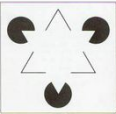 A.整体性        B.选择性C.稳定性        D.恒常性【答案】A解析：本题考查的是知觉的特性。知觉的特性包括：整体性、选择性、理解性、恒常性。其中，整体性是指在过去经验的基础上，把物体的各个部分、各种属性结合起来，知觉成为一个整体的特性。故本题正确答案A选项。<95>：周老师在教生字的时候，把容易写错的笔画，用彩笔标出来，这是利用（　　）。A.知觉整体性          B.知觉选择性C.知觉理解性          D.知觉恒常性【答案】B解析：本题考查的是知觉的特性。知觉的特性包括：整体性、选择性、理解性、恒常性。其中，选择性是指在知觉客观世界时，总是有选择地把少数事物当成知觉的对象，而把其它事物当成知觉的背景。故本题正确答案B选项。<96>：当人们听到一种自己觉得可怕的声音时，往往会感到发冷，甚至起鸡皮疙瘩。这种现象称为（     ）。A.感觉适应               B.感觉对比C.联觉                        D.感觉后像【答案】C解析：本题考查的是感觉的特性。感觉的特性包括：感觉适应、感觉对比、感觉后像、联觉。其中，联觉是指是指一个刺激不仅引起一种感觉，同时还引起另一种感觉的现象。故本题正确答案C选项。<97>： 一件白衬衫在灯光昏暗的室内和阳光明媚的户外，其亮度差别很大，但是人们都能将其知觉为白色衬衫。这反映了知觉有（    ）。A.整体性            B.选择性        C.理解性            D.恒常性【答案】D解析：本题考查的是知觉的特性。知觉的特性包括：整体性、选择性、理解性、恒常性。其中，恒常性是指在一定范围内，知觉的条件发生变化，而知觉的映像却保持相对稳定不变的特性。故本题正确答案D选项。<98>：学生能够一边听课一边记笔记，这种现象属于（      ）。A.注意范围              B.注意稳定C.注意转移              D.注意分配【答案】D解析：本题考查的是注意的品质。注意广度（也称为：注意范围）是指在同一时间内人们能够清楚地知觉出的对象的数目；注意分散是指注意离开当前应完成的事物被无关事物所吸引；注意分配是指人在进行多种活动时能把注意指向不同对象的现象；注意转移是指根据新的任务，主动地把注意从一个对象转移到另一个对象的现象；注意起伏是指注意周期性的加强或减弱的现象。故本题正确答案D选项。<99>：根据过度学习的研究，如果小学生读4遍后能够完整背诵一首诗，要达到最佳记忆效果，还应背诵（      ）。A.2遍                  B.4遍    C.6遍                  D.8遍【答案】A解析：本题考查的是过度学习。过度学习是指在学习达到刚好成诵以后的附加学习。研究表明：学习的熟练程度达到150%时，记忆效果最好。故本题正确答案A选项。<100>：有的学生在学习英语字母“t”时，常常会发出汉语拼音“t”的音，造成这种干扰现象的原因是（      ）。A.前摄抑制              B.倒摄抑制    C.消退抑制              D.双向抑制 【答案】A解析：本题考查的是遗忘的原因——干扰说。干扰有两种：前摄抑制是指前面学习的材料对后面学习的材料的干扰；倒摄抑制是指后面学习的材料对前面学习的材料的干扰。故本题正确答案A选项。<101>：林菁擅长记忆物理定律、数学公式和化学方程式，这表明他的哪种记忆好? （     ）。A.形象记忆        B.情绪记忆         C.逻辑记忆        D.动作记忆 【答案】C解析：本题考查的是记忆的种类。（1）形象记忆是以过去经历事物的形象为内容的记忆。如：人物的音容笑貌、音乐的旋律、各种味道等。（2）逻辑记忆是以语词为中介，以概念、原理等逻辑思维成果为内容的记忆。如：对各门学科的概念、定理、公式等的记忆。（3）情绪记忆是以体验过的情绪、情感为内容，以亲身感受和深切体验为方式的记忆。如：对接到大学通知书时愉快心情的记忆。（4）动作记忆是以过去从事和做过的运动、动作及其系统为内容的记忆。如：体操运动员的动作和武术家高难度动作的掌握。故本题正确答案C选项。<102>：晓东在记忆英文单词时，如果不对其加以复述，这个单词在他头脑中只能保留几十秒。这种记忆现象是（     ）。A.瞬时记忆        B.短时记忆        C.长时记忆        D.内隐记忆 【答案】B解析：本题考查的是记忆的种类。（1）瞬时记忆(感觉记忆)是指保持时间在几秒钟内的记忆。瞬时记忆的容量很大，主要来自听觉和视觉。视觉的感觉记忆保持时间在1秒以内；听觉的感觉记忆保持时间在4——5秒以内。（2）短时记忆是指保持时间在1分钟内的记忆。短时记忆的容量为7±2个组块。如拨电话时，对新查出的电话号码的记忆就是短时记忆。（3）长时记忆是指保持时间在1分钟以上的记忆。长时记忆是经过了深度加工后，在头脑中长久保持的。短时记忆经过复述，可以转化为长时记忆。故本题正确答案B选项。<103>：教  师：“面粉可以做什么"？学生甲：“可以做面包、蛋糕、馒头、花卷、油条、面条”。学生乙：“可以做馒头、调磁针水、捏面人”。上述对话说明乙比甲的思维更具有（      ）。A.精细性        B.流畅性        C.变通性        D.反思性【答案】C解析：本题考查的是创造性思维的特征。（1）流畅性是指在规定的时间内产生不同观念的数量的多少，对同一问题，想到的可能答案越多，表示思维的流畅性越高。（2）变通性是指不墨守成规，不钻牛角脚尖，能随机应变，触类旁通，对同一问题，所想出不同类型答案越多者，变通性越高。（3）独创性是指独具匠心，想出不同寻常、超越自己也超越同辈的意见，具有新奇性。对同一问题，所提意见越新奇独特者，其独创性越高。故本题正确答案C选项。<104>：伟华看见天上的浮云，脑中浮现出“骏马”、“恐龙”等动物形象。这种现象属于（     ）。A.有意想象        B.无意想象        C.再造想象        D.创造想象 【答案】B解析：本题考查的是想象的种类。（1）无意想象，又称不随意想象，是指没有预定的目的，在一定刺激的作用下，不自觉、不由自主地产生的想象。例如：当抬头仰望天空变幻莫测的浮云时，脑中产生柔软的棉花、点赞的手指等事物形象。除此之外，梦也是一种典型的无意想象。（2）有意想象，又称为随意想象，是指根据预定目的，在一定意志努力下自觉进行的想象。根据有意想象的新颖性、独立性和创造性程度的不同，可以把有意想象分为再造想象、创造想象和幻想。故本题正确答案B选项。<105>：小红非常喜欢文学作品，所以上语文课时特别认真。这种学习动机属于（     ）。　 　　 A.认知内驱力      B.附属内驱力      C.生理内驱力     D.自我提高内驱力 【答案】A解析：本题考查的是奥苏伯尔的三种内驱力。（1）认知内驱力：是一种要求理解事物、掌握知识，系统地阐述并解决问题的需要。一般来说，多半是从兴趣、好奇的倾向中派生出来的，它是一种内部动机。（2）自我提高内驱力：是指个体由自己的学业成就而获得相应的地位和威望的需要，它是一种外部动机。（3）附属内驱力：是指个体为了获得长者（如教师、家长等）的赞许或认可而表现出来的把工作、学习搞好的一种需要，它是一种外部动机。故本题正确答案A选项。<106>：阿特金森对成就动机的研究表明，追求成功者与害怕失败者相比，更倾向于选择（     ）。A.比较难的任务            B.非常难的任务C.非常容易的任务          D.难度适中的任务【答案】D解析：本题考查的是阿特金森对成就动机理论。阿特金森的成就动机理论，认为个体的成就动机可以分为两类：（1）力求成功的动机：力求成功者的目的是获取成就，他们力求追求稳操胜券的任务，所以成功概率为50%的任务是他们最有可能选择的，因为这种任务能给他们提供最大的现实挑战。（2）避免失败的动机：避免失败者者则倾向于非常容易或非常困难的任务。故本题正确答案D选项。<107>：将学业成功或失败归因于个人内部的稳定因素，指的是归因于（     ）。A.能力高低                        B.努力程度C.任务难度                        D.运气好坏 【答案】A解析：本题考查的是维纳的成败归因理论。维纳的“三维度六因素”归因包括： (1)能力高低：内部、稳定、不可控；  (2)努力程度：内部、不稳定、可控；(3)任务难度：外部、稳定、不可控；  (4)运气好坏：外部、不稳定、不可控；(5)身心状态：内部、不稳定、不可控；(6)外界环境：外部、不稳定、不可控。故本题正确答案A选项。<108>：小强不按时完成作业，妈妈就禁止他看动画片，一旦按时完成就取消这一禁令，随后小强按时完成作业的次数增加了，这属于（　    ）。A.正强化        B.负强化          C.自我强化         D.替代强化【答案】B解析：本题考查的是正强化和负强化。（1）正强化是通过呈现愉快刺激来增强反应发生的概率。例如：适当的表扬、奖励、获得优秀成绩等便是正强化。（2）负强化是通过消除或中止厌恶、不愉快刺激来增强反应发生的概率。例如：取消讨厌的频繁考试、撤销批评等便是负强化。故本题正确答案B选项。<109>：陈冬看到自已最好的朋友因为学习成绩优异收到校长的亲自嘉奖后，也考试加倍努力学习，力争取得优异成绩。这种强化属于（      ）。A.直接强化                    B.替代强化C.自我强化                    D.内部强化 【答案】B解析：本题考查的是直接强化、替代强化和自我强化。（1）直接强化是指学习者因表现出学习行为而受到强化。（2）替代强化是指学习者因看到榜样被强化而受到强化。（3）自我强化是指学习者自己对自己的强化。故本题正确答案B选项。<110>：晓东期中考试成绩不理想，其父母承诺如果期末考试成绩优异，就奖励一部华为手机，于是他学习更加努力。晓东的这种学习动机属（      ）。A.近景、外部动机          B.近景、内部动机C.远景、外部动机          D.远景、内部动机【答案】A解析：本题考查的是内部和外部动机、近景和远景动机。（1）内部动机指由个体内在兴趣、好奇心或成就需要等引起的动机。（2）外部动机指个体由外在的奖惩或害怕考试不及格等活动激起的动机。（3）近景性动机是与近期目标相联系的。做题时，题目经常会出现一些：接下来、本学期、期末考试等这种类似的关键字。（4）远景性动机是与长远目标相联系的。做题时，题目经常会出现一些：将来、未来、长大后等这种类似的关键字。故本题正确答案A选项。<111>：人们对自己是否能够成功从事某一成就行为的主观判断称为（     ）。A.自我期待感                   B.自我归因感C.自我预期感                   D.自我效能感【答案】D解析：本题考查的是自我效能感的概念。自我效能感是指人们对自己是否能够成功地从事某一成就行为的主观判断。这一概念由班杜拉最早提出来。故本题正确答案是D选项。<112>：李哲爱好广泛，恰逢本周六晚上既有足球赛，又有演唱会，他都想去看。由于二者时间冲突，他很矛盾。他面临的冲突是（     ）。A.双趋式冲突         B.双避式冲实     C.趋避式中突         D.多重趋避式冲突 【答案】A解析：本题考查的是动机的冲突。动机冲突包括：（1）双趋冲突是指同时并存两种能满足的目标，这两个目标具有同等的吸引力，但是只能从中选择一个时产生的动机冲突。（2）双避冲突是指同时遇到两个力图回避的威胁性目标，但是只能回避其中一个时产生的冲突。（3）趋避冲突是指同一个目标既有吸引力，又有排斥力，人即希望接近，同时又不得不回避，从而引起的冲突。故本题正确答案是A选项。<113>：将学业成功或失败归因于个人内部的稳定因素，指的是归因于（    ）。A.能力高低         B.努力程度C.任务难度         D.运气好坏 【答案】A解析：本题考查的是维纳的成败归因理论。“三维度六因素” 如下所示：（1）能力高低：  内部、稳定、  不可控       （2）努力程度：  内部、不稳定、可  控（3）任务难度：  外部、稳定、  不可控      （4）运气好坏：  外部、不稳定、不可控（5）身心状态：  内部、不稳定、不可控      （6）外界环境：  外部、不稳定、不可控。故本题正确答案是A选项。<114>：学生小辉由于会打羽毛球，很快就学会了打网球，这种现象为（     ）。A.顺向正迁移           B.逆向正迁移      C.顺向负迁移           D.逆向负迁移 【答案】A解析：本题考查的是学习迁移的种类。（1）根据迁移的性质不同正迁移：是指一种学习对另一种学习起到积极的促进作用。负迁移：是指两种学习之间的相互干扰、阻碍。（2）根据迁移的方向不同顺向迁移：是指先前学习对后续学习的影响。逆向迁移：是指后续学习对先前学习的影响。故本题正确答案是A选项。<115>：小军由于“锐角三角形”知识掌握不好而影响了“钝角三角形”知识的掌握，这种现象属于（         ）。 A.纵向迁移        B.横向迁移       C.顺应迁移        D.重组迁移 【答案】B解析：本题考查的是学习迁移的种类。根据迁移内容的不同抽象与概括水平不同：水平迁移：也称“横向迁移”，是指处于同一概括水平的经验之间的相互影响。垂直迁移：也称“纵向迁移”，是指处于不同概括水平的经验之间的相互影响。故本题正确答案是B选项。<116>：影响迁移的因素有相似性、原有认知结构和（     ）。A.学习方法         B.思维定势C.学习时间         D.学习内容 【答案】B解析：本题考查的是影响迁移的主要因素。影响迁移的主要因素包括：（1）相似性（2）原有认知结构（3）思维定势除此之外，如年龄、智力、学习者的态度等也影响迁移的产生。故本题正确答案是B选项。<117>：学过高等数学后有利于初等数学的进一步理解和掌握，这属于（    ）。A.顺向正迁移           B.逆向正迁移C.顺向负迁移           D.逆向负迁移 【答案】B解析：本题考查的是学习迁移的种类。（1）根据迁移的性质不同正迁移：是指一种学习对另一种学习起到积极的促进作用。负迁移：是指两种学习之间的相互干扰、阻碍。（2）根据迁移的方向不同顺向迁移：是指先前学习对后续学习的影响。逆向迁移：是指后续学习对先前学习的影响。故本题正确答案是B选项。<118>：地理老师教学生记忆“乞力马扎罗山”时，为方便学生记忆，将之戏称为“骑着马打着锣”。这种学习策略属于（       ）。A.复述策略           B.精细加工策略    C.组织策略           D.元认知策略 【答案】B解析：本题考查的是认知策略的种类。认知策略是学习者在认知加工过程中所采用的策略，也就是加工信息的一些方法和技术。认知策略可以分为：（1）复述策略：画线、反复背诵或抄写是阅读过程中常用的一种复述策略。（2）精细加工策略：记忆术；记笔记。（3）组织策略：列提纲；利用图形；利用表格；概括和归纳等。故本题正确答案是B选项。<119>：在老师的指导下，学生采用画示意图的方式对知识进行归纳整理，以促进自己对所学知识的掌握，学生采用的这种学习策略是（       ）。A.复述策略             B.精加工策略C.监控策略             D.组织策略 【答案】D解析：本题考查的是认知策略的种类。认知策略是学习者在认知加工过程中所采用的策略，也就是加工信息的一些方法和技术。认知策略可以分为：（1）复述策略：画线、反复背诵或抄写是阅读过程中常用的一种复述策略。（2）精细加工策略：记忆术；记笔记。（3）组织策略：列提纲；利用图形；利用表格；概括和归纳等。故本题正确答案是D选项。<120>：芳芳学习中遇到不懂的问题就会主动向老师请教。她采用的学习策略是（     ）。A.精细加工策略         B.认知策略C.元认知策略           D.资源管理策略 【答案】D解析：本题考查的是资源管理策略。资源管理策略是辅助学生管理可用环境和资源的策略。资源管理策略包括：（1）时间管理策略； （2）学习环境管理策略； （3）努力管理策略；（4）学业求助策略。故本题正确答案是D选项。<121>：学习过程就是尝试错误的过程，这一观点属于哪种学习理论？（     ）。 A.行为主义         B.认知主义         C.人本主义         D.建构主义 【答案】A解析：本题考查的是行为主义学习理论。行为主义学习理论代表人物：华生、巴甫洛夫、桑代克、斯金纳、班杜拉。行为主义学习理论包括：（1）华生：刺激——反应学说（2）巴甫洛夫：经典条件反射理论（3）桑代克：联结主义的试误学习（4）斯金纳：操作条件反射理论（5）班杜拉：社会学习理论。故本题正确答案是A选项。<122>：小彬总是上学迟到，为此教师取消小彬一次春游权利，以后他很少迟到。这是运用了（      ）行为原理。 A.正强化        B.负强化         C.呈现性惩罚         D.移去性惩罚 【答案】D解析：本题考查的是斯金纳的操作条件反射理论。正强化：通过呈现愉快刺激来增强反应发生的概率。负强化：通过消除或中止厌恶刺激来增强反应发生的概率。惩罚：通过呈现厌恶刺激来减少反应发生的概率。惩罚可以分为两种：一是呈现性惩罚，即厌恶刺激的呈现会减少相应行为的出现；二是移去性惩罚，即愉快刺激的消除也会抑制行为的再次发生。消退：是不给予也不撤销刺激来减少反应发生的概率。。故本题正确答案是D项。<123>：为了打击社会的不良行为，国家常用“杀一儆百”的做法，其理论依据是（      ）。A.操作性条件反射理论        B.经典条件发射理论         C.社会学习理论              D.期待惩罚理论 【答案】C解析：本题考查的是班杜拉的社会学习理论。班杜拉认为学习的实质是观察学习。班杜拉认为学习者是否会表现出已习得行为会受三种强化的影响：直接强化：学习者因表现出学习行为而受到强化。替代强化：学习者因看到榜样被强化而受到强化。自我强化：学习者自己对自己的强化。故本题正确答案是C选项。<124>：小英到医院打完针后，在遇到穿白大褂的人就会害怕，这种心理现象是（     ）。A.内化         B.泛化C.焦虑         D.移情 【答案】B解析：本题考查的是巴甫洛夫的经典条件反射理论。巴甫洛夫认为，刺激的泛化是指在一定条件反射形成后，有机体对与条件反射相类似的其他刺激物也做出一定反应的现象。例如：儿童到医院打完针后，在遇到穿白大褂的人就会害怕；“一朝被蛇咬十年怕井绳”； “杯弓蛇影”。故本题正确答案是B选项。<125>：学生学习了自然数以后，再学习复数，这种学习属于（      ）。A.上位学习        B.下位学习        C.类属学习         D.组合学习 【答案】A解析：本题考查的是奥苏伯尔的有意义接受学习理论。下位学习：又称类属学习，例如：过去学过“四边形”，现在要学习平行四边形、梯形等新概念。上位学习：又称为总括学习，是在学生掌握一个比认知结构中原有概念的概括和包容程度更高的概念或命题时产生的。并列学习：也称为组合学习，是在新命题与认知结构中特有的命题，既非下位关系又非上位关系，而是一种并列的关系时产生的。例如：学习质量与能量、遗传与变异等。故本题正确答案是A选项。<126>：学生对遗传与变异之间关系的学习属于（        ）。A.上位学习        B.下位学习        C.类属学习         D.组合学习 【答案】C解析：本题考查的是奥苏伯尔的有意义接受学习理论。下位学习：又称类属学习，例如：过去学过“四边形”，现在要学习平行四边形、梯形等新概念。上位学习：又称为总括学习，是在学生掌握一个比认知结构中原有概念的概括和包容程度更高的概念或命题时产生的。并列学习：也称为组合学习，是在新命题与认知结构中特有的命题，既非下位关系又非上位关系，而是一种并列的关系时产生的。例如：学习质量与能量、遗传与变异等。故本题正确答案是C选项。<127>：认为教育与教学过程就是要促进学生个性的发展，发挥学生的潜能，培养学生学习的积极性与主动性，这是（      ）学习理论的观点。A.行为主义           B.认知主义        C.建构主义           D.人本主义 【答案】D解析：本题考查的是人本主义学习理论。人本主义学习理论代表人物：马斯洛、康布斯、罗杰斯。人本主义学习理论主要观点：人本主义也强调学习，但更加强调在学习过程中人的价值，人性以及自我价值的实现。代表人物主要有马斯洛、康布斯和罗杰斯。大家在做题中抓住自我价值、潜能、情感、自我实现这样的关键词。故本题正确答案是D选项。<128>：学生的学习是基于自己的经验，主动接受新的信息，并对其意义进行重构的过程，这一观点属于（      　）。A.有意义接受学习理论             B.建构主义学习理论C.信息加工学习理论               D.联传主义学习理论 【答案】B解析：本题考查的是建构主义学习理论。建构主义反对把知识当成一种客观的存在，认为没有绝对的知识、没有永恒的知识；学生的学习是基于自己的经验，主动接受新的信息，并对其意义进行重构的过程。故本题正确答案是B选项。<129>：学生的实际发展水平与在成人的指导下可以达到水平之间的差距，维果斯基称之为（        ）。   A.教学支架            B.最近发展区         C.先行组织者          D.互相协助  【答案】B解析：本题考查的是维果茨基的最近发展区理论。最近发展区是指儿童在指导下借助成人的帮助所能达到解决问题的水平与在独立活动中所达到的解决问题的水平之间的差异。教学启示：教学内容应略高于儿童的现有发展水平；教学要走在发展的前面，以更好的促进发展；教学应同时考虑儿童现有发展水平和所能达到的水平。故本题正确答案是B选项。<130>：午餐时餐盘不小心掉到地上，看到这一幕的亮亮对老师说：“盘子受伤了，它难过得哭了”。这说明亮亮的认知特点是（     ）。A.自我中心          B.泛灵论           C.不可逆            D.不守恒 【答案】B解析：本题考查的是皮亚杰的认知发展阶段理论—— 前运算阶段 ( 2—6、7岁 )的特点。前运算阶段的特点包括：（1）泛灵论：3岁小孩会在自己吃饭的时候，喂洋娃娃吃饭，认为洋娃娃不吃饭就会和自己一样饿；儿童说：“你踩在小草上，它会疼的。”；（2）自我中心；（3）不可逆;（4）不守恒。故本题正确答案是B选项。<131>：在幼儿园时 ， 小军将自己最喜欢的玩具汽车送给妈妈作为生日礼物 ； 三年级时，他送给妈妈的生日礼物是妈妈喜欢的漂亮发夹。这一转变说明了他的思维已经进入了（        ）。A.感知运动阶段          B.前运算阶段C.具体运算阶段          D.形式运算阶段 【答案】C解析：本题考查的是皮亚杰的认知发展阶段理论——具体运算阶段（6、7岁—11、12岁）的特点。包括：（1）守恒性和可逆性；（2）去自我中心；（3）思维的具体性。故本题正确答案是C选项。<132>：梦佳理解了“物质决定意识，意识反作用于物质”的涵义。按照皮亚杰的认知发展阶段理论，梦佳的思维发展水平处于（      ）。A.前运算阶段          B.感知运动阶段C.具体运算阶段        D.形式运算阶段 【答案】D解析：本题考查的是皮亚杰的认知发展阶段理论。（1）感知运动阶段  ( 0—2岁左右 )（2）前运算阶段     ( 2—6、7岁 )（3）具体运算阶段  ( 6、7岁一11、12岁 )（4）形式运算阶段  ( 11、12岁及以后 )。故本题正确答案是D选项。<133>：中学生晓涛时而温和，时而暴躁，时而欢乐，时而忧郁。这说明晓涛的情绪具有（       ）。A.两极性           B.适应性            C.复合性           D.社会性 【答案】A解析：本题考查的是中学生情绪与情感的特点。（1）两极性与不稳定性；（2）冲动性与爆发性；（3）外露性与内隐性。故本题正确答案是A选项。<134>：当志君看到他喜欢的中国乒乓球队在2020年东京奥运会夺冠获胜时欣若狂，这种情感状态属于（     ）。A.心境         B.激情        C.应激         D.热情 【答案】B解析：本题考查的是情绪状态。（1）心境：是一种微弱的、平静的而持续时间较长的情绪状态。例如：“人逢喜事精神爽”就是形容一个人的心境。（2）激情：是一种强烈的、短暂的、爆发性的情绪状态。（3）应激：是出乎意料的紧迫情况下引起的急速而高度紧张的情绪状态。往往有两种极端表现，一种是惊慌失措，目瞪口呆；另一种是急中生智，力量骤增。故本题正确答案是B选项。<135>：民辉在解答难题时产生的疑惑、惊讶、焦躁等情感体验属于（       ）。A.道德感          B.理智感C.美感            D.荣誉感 【答案】B解析：本题考查的是情感的种类。（1）道德感：是根据一定的道德标准去评价人的思想、意图和言行时产生的情感体验。（2）理智感：是人在智力活动时，对认识活动成就进行评价时产生的情感体验。（3）美感：是人们根据一定的审美标准对自然或社会现象及其在艺术上的表现予以评价时产生的情感体验。故本题正确答案是B选项。<136>：小琼十分内向，不爱说话，无论是在陌生的环境还是在家里，都少言寡语，这表明人格具有（      ）。   A.整体性         B.稳定性            C.独特性         D.功能性  【答案】B解析：本题考查的是人格的特征。（1）整体性（2）稳定性（3）独特性（4）功能性故本题正确答案是B选项。<137>：田和热爱学习，关心同学，助人为乐，组织班级同学认真学习，她的这些品质属于性格里面的那种特征？（      ）。A.态度特征        B.理智特征         C.意志特征          D.情绪特征  【答案】A解析：本题考查的是性格的结构特征。（1）态度特征：指个体对自己、他人、集体、社会以及对工作、劳动、学习的态度。如：谦虚或自负、利他或利己、诚实或虚伪、勤劳或懒惰、善良或奸诈、正直或圆滑、热情或冷漠、认真或马虎、节俭或浪费、进取或退缩等。（2）意志特征（3）情绪特征（4）理智特征。故本题正确答案是A选项。<138>：肖晓活泼好动，善于交际，思维敏捷，易接受新事物，兴趣广泛，注意力容易转移。他的气质类型属于（      ）。A.多血质         B.胆汁质         C.黏液质        D.抑郁质 【答案】A解析：本题考查的是气质的类型。（1）胆汁质：精力旺盛，行为外向，热情、豪爽，但是脾气暴躁。（2）多血质：活泼好动，行为外向，善于交际，思维敏捷，易接受新事物，兴趣广泛，但是注意力容易分散。（3）黏液质：举止平和，行为内向，做事有条不紊，踏踏实实，认认真真，但是缺乏激情。（4）抑郁质：非常敏感，行为极端内向，容易多疑多虑，郁郁寡欢，爱独处，不擅长社交。故本题正确答案是A选项。<139>：阳慧在解决问题时，常常以老师、同学的建议作为参照做出决策。她的这种认知风格属于（     ）。A.场依存型       B.场独立型      C.继时型       D.同时型 【答案】A解析：本题考查的是认知风格。（1）场独立型：场独立型者对客观事物做判断时，倾向于利用自己内部的参照，不易受外来因素的影响和干扰，倾向于独立地对事物作出判断。（2）场依存型：场依存型者对物体的知觉倾向于把外部参照作为信息加工的依据，他们的态度和自我知觉更易受周围人们，特别是权威人士的影响和干扰。故本题正确答案是A选项。<140>：孙斌经常想：“人为什么是两条腿”，一天想好几次，明知没有必要却又无法控制，以致影响学习和生活，他的心理问题属于（       ）。   A.强迫症                 B.焦虑症   C.抑郁症                 D.恐怖症  【答案】A解析：本题考查的是中学生常见的心理健康问题。强迫症：包括强迫观念和强迫行为。（1）强迫观念：是指当事人身不由己地思考他不想考虑的事情；（2）强迫行为：是指当事人反复去做他不希望执行的动作。症状表现：强迫性计数；强迫性洗手；强迫性自我检查；刻板仪式性动作。故本题正确答案是A选项。<141>：小华最近遇到了一些困难，心理辅导老师为了引导他梳理了错误观念，便形成了正确的认识，解决了问题，小华所接受的这种心理辅导方法是（     ）。A.行为分析法    B.合理情绪疗法      C.系统脱敏法     D.来访者中心疗法 【答案】B解析：本题考查的是中学生心理辅导的主要方法。理性—情绪疗法（又称合理情绪疗法）：该理论认为个体对事件的看法或他对自己所说的话所致，合理的观念导致健康的情绪，不合理的观念导致负向的、不稳定的情绪。不合理的观念有三个特征：（1）绝对化：我“必须”成功，别人“必须”对我关怀和体贴等；（2）过分概括：这是一种以偏概全的不合理思维方式的表现，它常常把“有时”、“某些”过分概括化为“总是”、“所有”等。（3）糟糕至极：该观念认为如果一件不好的事情发生，那将是非常可怕和糟糕的。故本题正确答案是B选项。<142>：德育过程是培养学生知、情、意、行的过程。贯彻德育规律的要求不包括（       ）。A.注重全面性          B.注重多端性C.注重均衡性          D.注重针对性 【答案】C解析：本题考查的是德育过程的规律。德育过程是培养学生知、情、意、行的过程，根据这一规律，德育应做到：（1）注重全面性（2）注重多端性（3）注重针对性故本题正确答案是C选项。<143>：衡量学生思想水平高低的根本标准是（        ）。    A.道德认识         B.道德意志       C.道德情感         D.道德行为  【答案】D解析：本题考查的是品德的结构。（1）道德认识：是指人们对是非善恶的认识。（2）道德情感：是指人们对事物的爱憎和好恶的态度。（3）道德意志：是指人们为达到某种道德目的而产生的自觉能动性。通常表现为一个人的信心、决心和恒心。（4）道德行为（衡量学生思想水平高低的根本标准）是指人们在道德上所采取的行动。道德行为培养的关键是形成良好的道德习惯。。故本题正确答案是D选项。<144>：进行德育要循循善诱，以理服人，从提高学生的认识入手，调动学生的主动性，使他们积极向上，这一原则是（         ）。A.疏导原则              B.因材施教原则  C.导向性原则            D.教育的一致性与连贯性原则 【答案】A解析：本题考查的是德育的原则。疏导原则是指德育要循循善诱、以理服人，从提高学生认识入手，调动学生的主动性，使他们积极向上。贯彻要求：（1）要对学生晓之以理；（2）要对学生正面赏识；（3）要对学生因势利导。故本题正确答案是A选项。<145>：孔子提出了“视其所以，观其所由，察其所安”来了解学生进行有效的德育教育，体现德育原则的（       ）。A.导向性原则           B.疏导性原则  C.因材施教原则         D.教育的一致性与连贯性原则 【答案】C解析：本题考查的是德育的原则。“视其所以，观其所由，察其所安”的意思是：要了解一个人，应看他言行的动机，观察他所走的道路，考察他安心干什么。因此，体现 的是“因材施教”的德育原则。因材施教原则是指德育应根据学生年龄特征、个性差异及品德发展的实际现状，因材施教，引导学生，从而加强德育的针对性和实效性。故本题正确答案是C选项。<146>：某中学为了对学生进行思想品德教育，组织学生观看《建国大业》等爱国主义影片。该校采用的这种德育方法是（        ）。A.实际锻炼法        B.情感陶冶法C.说服教育法        D.个人修养法 【答案】B解析：本题考查的是德育的方法。情感陶冶法是教师自觉创设良好的教育情境，使学生在道德和思想情操方面受到潜移默化的感染、熏陶的方法。运用情感陶冶法的基本要求：（1）创设良好的教育环境。（2）组织学生积极参与情境创设。（3）情感陶冶与启发说服相互结合。故本题正确答案是B选项。<147>：班主任工作的中心环节是（      ）。A.了解和研究学生                  B.组织和培养班集体C.做好个别学生的教育工作          D.统一多方面的教育力量 【答案】B解析：本题考查的是班主任工作的内容。组织和培养班集体是班主任工作的中心环节，主要方法包括：（1）确立班集体的发展目标（2）建立班集体的核心队伍（3）建立班集体的正常秩序（4）组织形式多样的教育活动（5）培养正确的舆论和良好的班风。故本题正确答案是B选项。<148>：关于后进生教育的策略，下列表述不正确的观点是（       ）。A.关心爱护和尊重            B.消除嫉妒，公平竞争C.赋予期待与信任            D.善于挖掘和及时捕捉闪光点 【答案】B解析：本题考查的是后进生的教育要求。（1）先进生的教育要求：严格要求，防止自满；不断激励，弥补挫折；消除嫉妒，公平竞争；发挥优势，全班进步。（2）后进生的教育要求：关系爱护和尊重后进生；激发后进生的自信心；对后进生赋予期待与信任；善于挖掘和及时捕捉后进生的闪光点；持之以恒地教育后进生。故本题正确答案是B选项。<149>：教师的知识结构中，英语教师所拥有的英语学科知识属于（       ）。A.一般文化知识          B.条件性知识 C.本体性知识            D.实践性知识 【答案】C解析：本题考查的是教师的知识结构。（1）本体性知识：指特定的学科专业知识；（2）条件性知识：指教育学和心理学知识；（3）实践性知识：指教学情景中积累的有关课程和学生等经验知识；（4）一般文化知识：指普通文化知识。故本题正确答案是C选项。<150>：皮格马利翁效应的主要启示是，教师对学生应该（        ）。A.鼓励合作学习          B.给予积极期望C.提出纪律要求          D.引导发现学习 【答案】B解析：本题考查的是教师的期望效应。1968年，美国心理学家罗森塔尔等人对一所学校的1-6年级进行“未来发展趋势测验”后，得出：教师的期望会通过自己的言行、情感等传递给学生，使学生朝着教师期望的方向变化。罗森塔尔借用古希腊神话的典故，把教师的期望对学生的学习成绩和行为表现所产生的影响这一现象称为皮格马利翁效应，也称为罗森塔尔效应，就是教师期望效应。故本题正确答案是B选项。模块一：教育基础知识与基本原理1、教育具有历史继承性。【对】2、动物界也存在教育。【错】3、学校教育是随着人类社会的产生而出现的。【错】4、教育具有相对独立性。【对】5、遗传素质具有可塑性。【对】6、教育对人发展的作用总是积极的。【错】7、教育在人的发展中起决定作用。【错】8、教育目的和培养目标是同一概念。【错】9、体育在全面发展教育中起着动力作用。【错】10、凡是能影响人身心发展的活动都是教育。【错】模块二：中学课程1、课程即学校开设的全部学科的总和。【错】2、从实现学校培养目标来看，必修课和选修课之间具有主次性。【错】3、活动课程最有利于学生系统掌握人类所取得的经验。【错】4、初中阶段主要开设综合课程。【错】5、学校的物质环境属于显性课程。【错】6、教材编写的直接依据是课程计划。【错】模块三：中学教学1、教学任务就是向学生传授知识。【错】2、知识越多，能力越强。【错】3、备课就是钻研教材。【错】4、测验的效度是指测验的可靠度。【错】5、测验的难度系数越接近1，难度越大。【错】6、会考、资格证考试属于相对评价。【错】7、教学的任务就是传授科学文化基础知识，培养基本技能技巧。【错】8、衡量一节课好坏的标准是教师教的怎么样。【错】9、教学就是上课。【错】10、教学的实质是智育。【错】模块四：中学生学习心理1、感觉阈限越大，感受性越好。【错】2、注意转移即注意分散。【错】3、“眼观六路，耳听八方”体现了注意分配这一品质。【错】4、学生一边听课一边记笔记属于注意转移。【错】5、短时记忆向长时记忆转化的条件是想象。【错】6、信息进入工作记忆就会持久保存。【错】7、识记材料的性质和数量不影响识记的效果。【错】8、遗忘的进程是先慢后快。【错】9、学习的熟练程度达到200%时，记忆效果最好。【错】10、思维的本质特征是直接性和概括性。【错】模块四：中学生学习心理11、功能固着在问题解决中既有积极作用，又有消极作用。【错】12、动机强度与学习效率呈U形曲线关系。【错】13、获得长者的赞许表现出的学习需要是奥苏伯尔认为的自我提高内驱力。【错】14、负强化和惩罚在本质上相同的。【错】15、班杜拉认为，所谓自我强化是观察者因看到榜样被强化而受到强化。【错】 16、阿特金森认为，避免失败者倾向于选择稳操胜券的任务。【错】17、学生的学习成功经验越多，则其自我效能感一定越强。【错】18、汉语拼音的学习对后面英语字母的学习产生的影响属于负迁移。【对】19、逆向迁移就是负迁移。【错】20、学生在学习中遇到不懂问题会主动地向老师请教，属于元认知策略。【错】模块五：中学生发展心理1、根据皮亚杰的理论，在良好的外界环境作用下，学生的认知发展可以从前运算阶段直接跨越至形式运算阶段。【错】2、气质是人格的核心。【错】3、深层加工有利于侧重事实学习和记忆的考试。【错】4、认知风格就是认知策略。【错】5、埃里克森认为，中学阶段人格发展的任务是培养勤奋感。【错】6、理想自我就是镜中自我。【错】7、智力水平越高，学习成绩越好。【错】8、情绪等同于情感。【错】模块六：中学生心理辅导1、心理健康的标准是相对的。【对】2、没有心理疾病就是心理健康。【错】3、经常上网的人是网络成瘾患者。【错】4、焦虑不利于学生的学习。【错】模块七：中学德育1、学生的年龄特征决定了学校德育的性质。【错】2、德育应当普遍存在于一切教学之中。【对】3、德育过程是对学生知、情、意、行的培养提高过程，应以知为开端，知、情、意、行依次进行。【错】4、有什么样道德认识，就一定有什么样的道德行为。【错】5、根据科尔伯格的观点，道德发展的阶段性是固定的，相同年龄的人都能达到同样的发展水平。【错】6、品德等同于道德。【错】8、品德发展过程是一个由内到外的过程。【错】9、德育过程即品德形成过程。【错】模块八：班主任工作、教师心理与专业成长1、非正式群体在班级管理中只有消极作用。【错】2、班主任工作的中心环节是做好集体教育和个别教育。【错】3、消极型的课堂气氛是学生不认真听课，故意捣乱，课堂纪律极差。【错】4、后进生的教育要求是严格要求和公平竞争。【错】5、教师的本体性知识是指教育学和心理学知识。【错】6、教师教学效能感是指教师对学生未来发展潜力的主观判断。【错】模块一：教育基础知识与基本原理1、简述教育对生产力（经济）的影响。（简述教育的经济功能。）2、简述教育对政治经济制度的影响。（简述教育的政治功能）3、简述文化对教育的影响。4、简述影响人发展的主要因素。5、简述影响学制建立的因素。6、简述教育目的体系的构成。7、简述教育目的的功能。8、简述美育对促进学生德智体全面发展的意义。9、简述美育的实施途径。10、简述德、智、体、美、劳五育之间的相互关系及作用。模块二：中学课程1、简述学科中心课程论的主要观点。2、简述活动中心课程论的主要观点。3、简述课程开发的主要影响因素。4、简述活动课程（又称经验课程）的特点。5、简述课程内容的三种文本表现形式及含义。6、简述教材编写的基本原则。7、简述教材编写的基本要求。8、简述综合实践活动课主要领域。9、简述综合实践活动课的特点。10、简述综合实践活动课的开展方式。模块三：中学教学1、简述教学的基本任务。2、简述教学与智育的辩证关系。3、简述教学与上课的辩证关系。4、简述教学过程的基本规律。5、教师备课的基本要求有哪些？6、简述教学评价的功能。7、简述思想性和科学性统一教学原则的贯彻要求。8、简述教学方法选择的依据。模块四：中学生学习心理1、简述感觉的特性。2、简述教师培养学生注意力的方法。3、简述如何有效地组织复习？4、简述影响问题解决的因素。5、简述发散思维（创造性思维的）特征。6、简述正强化、负强化和惩罚三者之间的关系。7、简述马斯洛的需要层次理论。8、简述影响学习迁移的主要因素。9、简述学习策略的类型。10、简述自我效能感及其功能。模块五：中学生发展心理1、皮亚杰将儿童认知发展划分为哪几个阶段？2、简述中学生情绪与情感的特点。3、简述人格的特征。4、简述人格的结构。5、简述埃里克森的人格发展阶段论。6、简述影响人格发展的因素。模块六：中学生心理辅导无模块七：中学德育1、简述德育过程的基本规律。2、简述皮亚杰的道德发展阶段理论。3、简述科尔伯格的道德发展阶段理论。4、简述影响品德发展的因素。5、简述贯彻长善救失原则的基本要求。6、简述态度与品德形成的三阶段及其主要内容。7、简述德育的途径。模块八：班主任工作、教师心理与专业成长1、简述班主任工作的主要内容。2、简述先进生教育的要求。3、简述后进生教育的要求。4、简述班主任的职责。5、简述班主任工作的原则。6、简述教师的知识结构。7、简述教师教学能力的结构。8、简述教师的教学效能感及其影响因素。9、简述教师的期望效应（又称：罗森塔尔效应 或 皮格马利翁效应）。【材料题一】：张老师在生物课上讲解植物吸水的知识时，首先要同学动手做实验：将两块萝卜分别浸泡在两个装有浓盐水和清水的烧杯里，浸泡后取出并观察萝卜的变化，结果发现泡过浓盐水的萝卜变蔫了，而泡过清水的萝卜变水灵了，张老师用下方示意图显示实验结果：泡过浓盐水的萝卜失去水分，泡过清水的萝卜吸收水分。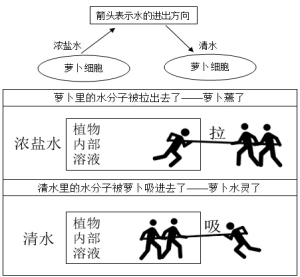 【材料题一】：张老师接着进一步提问：谁能概括出萝卜什么状态下失水?什么状态下吸水?根据同学们的回答，张老师总结说明植物吸水的原理：当植物细胞液浓度小于外界洛液浓度时，细胞就失水；反之，细胞则吸水。接着，张老师布置小组讨论：为什么盐碱地一般种不好庄稼？如果你种的植物出现“烧根”现象，你需要追肥还是浇水，为什么？最后张老师请各小组汇报讨论结果。问题：（1）张老师釆用了哪些教学方法？请结合材料加以分析。（2）张老师贯彻了哪些教学原则？请结合材料加以分析。【材料题一】：答案解析（1）张老师釆用了哪些教学方法？请结合材料加以分析。答：张老师采用了实验法、演示法、问答法和讨论法等教学方法。实验法：材料中，张老师首先让同学们通过自己动手做实验的方式，使学生得出萝卜在两种不同液体中的不同反应。演示法：材料中，张老师通过非常形象直观的示意图展示了实验的结果，即体现了演示法。问答法：材料中，张老师提出问题“谁能概括出萝卜什么状态下失水？什么状态下吸水?”让学生回答，进一步根据回答引导学生获取知识，即体现了该方法。讨论法：材料中，张老师通过学生小组讨论的方式来让学生进行进一步思考，即体现了该方法。【材料题一】：答案解析（2）张老师釆用了哪些教学原则？请结合材料加以分析。答：张老师贯彻了启发性原则、直观性原则和理论联系实际原则等教学原则。启发性原则：材料中，张老师在整个教学过程中并没有直接告诉学生知识的结果，而是让学生自己动手操作，让学生自己思考，即体现了该原则的运用。直观性原则：材料中，张老师通过展示示意图，让学生直观的看到实验呈现的结果，即体现了该原则的运用。理论联系实际原则：材料中，张老师在最后布置的小组讨论的作业中，让学生思考为什么盐碱地一般种不好庄稼，使学生将课本当中的理论运用到实践中，即体现了该原则的运用。【材料题二】：开学不久，班主任贾老师发现明朗同学不喜欢学习，上课不认真听讲，经常做小动作，不按时完成作业。贾老师经过一段时间的了解，发现明朗有不少缺点，但也有优点，需要肯定和鼓励。于是，贾老师找他谈话说:“你有缺点，但也有优点，可能你自己还没有发现这样吧，我限你在两天内找找自己的优点，如实向我汇报，不然我可就要批评你了。”第三天，明朗找到贾老师，很不好意思地说:“老师，我心肠好，力气大，毕业后想当兵。”贾老师说:“这就是了不起的长处，心肠好，乐于助人，到哪里都需要这种人；你力气大，想当兵，保家卫国，是很光荣的事，你的理想很实在，不过当兵同样需要学习科学文化知识，需要真才实学。”听了老师的话，明朗脸上露出了微笑。【材料题二】：从此，明朗严格要求自己，认真学习，养成了良好习惯，各方面都有了很大进步。问题： （1）结合材料，谈谈贾老师主要遵循了哪一德育原则？（2）贯彻这一原则有哪些基本要求？【材料题二】：答案解析（1）结合材料，谈谈贾老师主要遵循了哪一德育原则？答：体现的德育原则是长善救失的原则，是指在德育过程中，要充分调动学生自我教育的积极性，依靠和发扬学生的积极因素去克服他们的消极因素，促进学生道德成长。材料中，贾老师能够了解并认可学生心肠好、乐于助人、力气大等优点，同时也教导学生要严格要求自己，养成良好的学习习惯。（2）贯彻这一原则有哪些基本要求？答：贯彻“长善救失”德育原则的要求： ① 要“一分为二”地看待学生；② 要发扬积极因素，克服消极因素；③ 要引导学生自觉评价自己，进行自我教育。【材料题三】：新学期，班主任李老师接了一个新班，李老师第一天走进教室，发现卫生状况非常差，桌仰棒翻，污物满地。看到这种情景，李老师一声不吭地拿起扫帚把地面打扫干净，然后又把桌面重新摆好，一切都收拾好了，才请同学们进教室上课。坐在老师打扫过的教室，全班同学一个个出奇的规矩。第二天，李老师依旧如此，有一些同学说：“李老师让我们打扫吧。”李老师微笑着说：“不，这一周我做值日。”一星期后，李老师安排了值日表，每天值日的学生都非常认真负责，就连卫生角落也打扫的干干净净。。李老师不仅这样做了，而且做在学生之前，做的一丝不苟。学生由起初的费解，到惭愧，以致最后的肃然起敬。在李老师的带动下, 这个卫生差的班级同学都能得到卫生流动红旗，这使大家得到了学校的表扬。【材料题三】：问题： （1）李老师主要运用了哪种德育方法？     答：李老师主要运用了榜样示范法。（2）结合材料分析，这一德育方法的含义和运用要求。答：榜样示范法是以他人的高尚思想、模范行为和卓越成就来影响学生品德的方法。材料中，李老师把地面打扫干净，摆好桌面等行为给学生树立了榜样，带来学生的改变。运用榜样示范法的基本要求：（1）选好学习的榜样；（2）激起学生对榜样的敬慕之情；（3）引导学生用榜样来调节行为，提高修养。【材料题四】：小美很喜欢唱歌，从小就希望自己在音乐方面有所成就。在她还没有确定是否报考音乐学院前，她在众人面前能很好的展示自己的歌声。她确定报考音乐学院后，学习更加勤奋努力，希望实现自己的目标，但是在音乐学院的专业课面试过程中，由于她极度渴望有完美的表现，结果事与愿违，不但没有发挥出应有的水平，而且比平时更差，导致面试失利。这个结果让大家很诧异，她自己也无法接受。问题：（1）请运用动机相关知识解释小美专业课面试失利的原因。（2）假设你是班主任，如何帮助小美在下次面试中发挥正常水平？【材料题四】：答案解析（1）请运用动机相关知识解释小美专业课面试失利的原因。答：耶克斯-多德森定律指出，动机强度与学习效率呈倒U形曲线关系，即：动机的最佳水平随任务的性质不同而不同：在较容易的任务中，学习效率随动机水平的提高而上升；而随着任务难度的增加，动机的最佳水平有逐渐下降的趋势。适中的动机水平对学习效率具有最佳效果。材料中，小美为了实现考上音乐学院的目标，极度渴望高完美的表现，这种过强的动机可能会使小美处于焦虑和紧张状态，进一步干扰她正常水平的发挥。保持过强的动机，反而适得其反。【材料题四】：答案解析（2）假设你是班主任，如何帮助小美在下次面试中发挥正常水平？答：① 指导小美对于考试失败进行合理归因，使其认识到考试失败是由于紧张焦虑导致的，以帮助她保持成功的期望和积极乐观的心态；② 调整小美自己的认知，降低对于考试的期望，将动机调整到适宜强度；③ 督促小美勤加练习，教给学生考前放松的小技巧，争取在下次考试中取得好成绩。【材料题五】：学生A：中学学习法语语法对以后学习英语帮助很大。学生B：平面几何学的好，后来学习立体几何就简单了，知识之间有很大联系。学生A：不光知识这样，弹琴也是，会弹电子琴，学钢琴也快。学生B：可有时候也不一样，会骑自行车反而影响骑三轮车。学生A：有意思，学习很奇妙。问题：（1）请分析材料中两位同学谈话用到的学习原理。（2）教师应该如何利用这一原理促进学生的学习。【材料题五】：答案解析（1）请分析材料中两位同学谈话用到的学习原理。答：这两位同学谈论的是学习迁移理论。学习迁移是指一种学习对另一种学习的影响。根据迁移的性质可以把迁移分为正迁移和负迁移，一种学习对另一种学习产生积极影响叫正迁移，例如：学习法语后对英语学习帮助很大；学习平面几何后对立体几何有帮助。一种学习对另一种学习产生消极的影响叫负迁移，例如：学习自行车后影响学习三轮车。  （2）教师应该如何利用这一原理促进学生的学习。答：学生迁移能力的形成有赖于教学，促进迁移的有效教学应从以下几个方面考虑： ① 精选材料；          ② 合理编排教学内容；③ 合理安排教学程序；  ④ 教授学习策略，提高迁移意识性。【材料题六】：肖平、王东、高力和赵翔四个人都喜欢踢足球，也爱观看足球比赛。但是他们在观看足球比赛时，情绪表现不一样。当看到自己喜欢的球星踢了一个好球时，肖平立刻大喊“好球!好球!”同时兴奋地手舞足蹈；王东也挺激动，叫好并鼓掌，但是却没有肖平那么狂热，有时还劝告肖平别喊；高力只是平静说了一句，“这球踢得还不错，有水平”；而赵翔则始终沉默不语，会心一笑。问题：（1）请指出这四个人的气质类型。（2）请说明四种气质类型的特征。（3）请说明教师了解学生气质类型在教育教学中的意义。【材料题六】：答案解析（1）请指出这四个人的气质类型。答：肖平属于胆汁质；王东属于多血质；高力属于黏液质；赵翔属于抑郁质。（2）请说明四种气质类型的特征。答：胆汁质：兴奋型，精力旺盛，行为外向，热情豪爽，但脾气暴躁。多血质：活泼型，活泼好动，行为外向，善于交际，思维敏捷，易接受新事物，兴趣广泛，但是注意力容易分散。黏液质：安静型，举止平和，行为内向，做事有条不紊，踏踏实实，认认真真，但是缺乏激情。抑郁质：抑郁型，非常敏感，行为极端内向，容易多疑多虑，郁郁寡欢，爱独处，不擅长社交。【材料题六】：答案解析（3）请说明教师了解学生气质类型在教育教学中的意义。答：教师了解、掌握学生的气质特点，对于做好教育工作、提高教学效果、培养人才和选拔人才都具有重要意义。因此，在教育教学中，对于学生的气质差异，教师应该做到以下几点：① 克服气质偏见；② 根据学生的气质特点因材施教；③ 指导学生自我分析、自我调控；④ 根据学生的气质特点进行学业指导。【材料题七】：初三学生晓辉近期很苦恼，常常感觉自己不能很好地控制自己的情绪。他觉得自己的情绪，来得快，变得也快。在学校，取得好成绩时就非常高兴；遇到一点挫折又极度苦恼；与同学交往经常为一点小事发脾气，导致同学关系紧张。回到家里，只要父母过问他的学习，他就很抵触：我这么大了，还要你们管。因此，与父母的关系也不合。他想改变这一切，可是每次出现状况时，老毛病就再次发作，他非常恨自己，每次发了脾气都后悔莫及，他不知道该怎么办。问题：（1）材料中晓辉的表现反映了他情绪发展的哪些特点?（2）作为教师，请你针对晓辉的的问题提出指导建议。【材料题七】：答案解析（1）材料中晓辉的表现反映了他情绪发展的哪些特点?答：晓辉的表现反映了如下的情绪发展特点：① 爆发性与冲动性。青少年学生对各种事物比较敏感，心理行为自控能力较弱。一旦激起某种性质的情感情绪就如火山般的猛烈爆发出来，表现出强烈的激情特征。材料中，晓辉常常不能很好控制自己情绪，情绪来得快，变得也快。学校生活、与同学交往以及与父母沟通上都不能合理控制自己情绪，表现出冲动的一面。② 两极性与不稳定性。青少年学生情绪虽然强烈，但波动剧烈，两极性明显，很不稳定，情绪很容易从一个极端剧烈地转向另一个极端。材料中，小辉情绪来的快，变得也快，正是不稳定性的体现，并且取得好成绩非常高兴，遇到一点挫折又极度苦恼，非常和极度等都体现了其情绪的两极性。【材料题七】：答案解析（2）作为教师，请你针对晓辉的的问题提出指导建议。答：作为教师，指导建议如下：① 教会学生形成适宜的情绪状态；② 丰富学生的情绪体验；③ 引导学生正确看待问题；④ 教会学生情绪调节的方法；⑤ 通过实际锻炼提高学生的情绪调节能力。【材料题八】：小明和小罗今年高三，是一对好朋友。两人在处理问题的认知风格方面有较大差异。小明在学习上遇到问题时，常常利用个人经验独立的对其进行判断，喜欢用概况与逻辑的方式分析问题，很少受到同学与老师建议的影响。而小罗遇到问题时常常表现与小明相反，他更愿意倾听老师和同学们的建议，并以他们的建议作为分析问题的依据。另外，他还善于观察言观色，关注社会问题。 问题： （1）结合材料分析小明和小罗的认知风格差异。 （2）假如你是他们的老师，如何根据认知风格差异展开教学？【材料题八】：答案解析 （1）结合材料分析小明和小罗的认知风格差异。 答：小明是场独立型认知风格，小罗是场依存型认知风格。①场独立型者：对客观事物做判断时，倾向于利用自己内部的参照，不易受外来因素的影响和干扰，倾向于在更抽象的和分析的水平上加工，独立地对事物作出判断。材料中，小明在学习上遇到问题时，常常利用个人经验独立的对其进行判断，喜欢用概况与逻辑的方式分析问题，很少受到同学与老师建议的影响。②场依存型者：对物体的知觉倾向于把外部参照作为信息加工的依据，他们的态度和自我知觉更易受周围人们，特别是权威人士的影响和干扰。材料中，小罗遇到问题时，更愿意倾听老师和同学们的建议，并以他们的建议作为分析问题的依据。【材料题八】：答案解析 （2）假如你是他们的老师，如何根据认知风格差异展开教学？答：在教学中，要尊重学生的场的定向，根据学生各自的特点和偏好，采用不同的教育教学方法进行因材施教，可以收到良好的教学效果。①针对小明而言，场独立型的认知风格带来的更多的是以内部参照为主，不易受外来因素的影响和干扰。因此，在教学中，教师应该提供较为宽松的教学结构及相应的教学方法，多给予其独立思考的机会，采取问答、讨论等教学方法，给学生表现自我的空间；②针对小罗而言，场依存型认知风格带来的更多是以外部参照作为信息加工的依据，他们的态度和自我知觉更易受周围人们，特别是权威人士的影响和干扰。因此，在教学中，教师应该提供严密的教学结构，给学生明确而具体的讲解与指导。